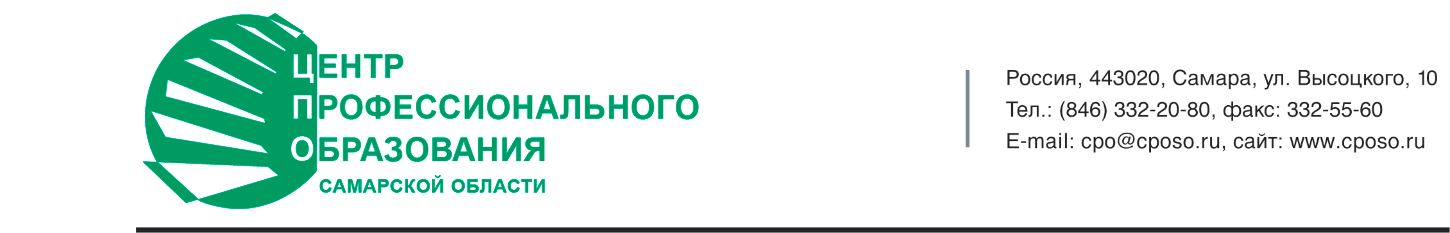 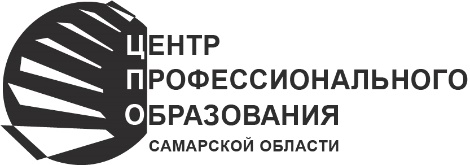 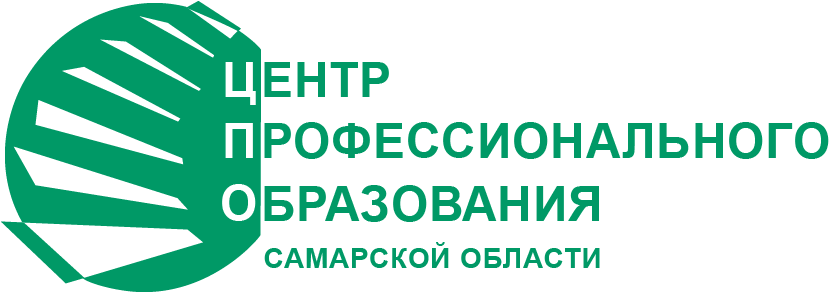 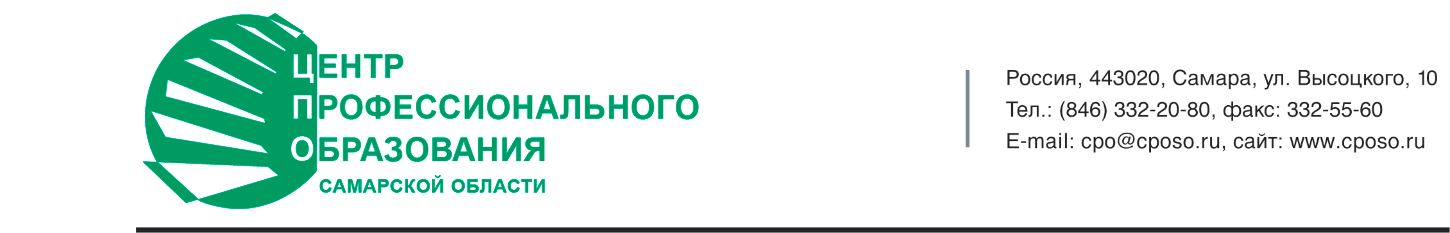 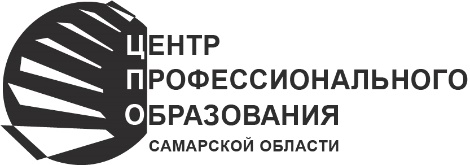 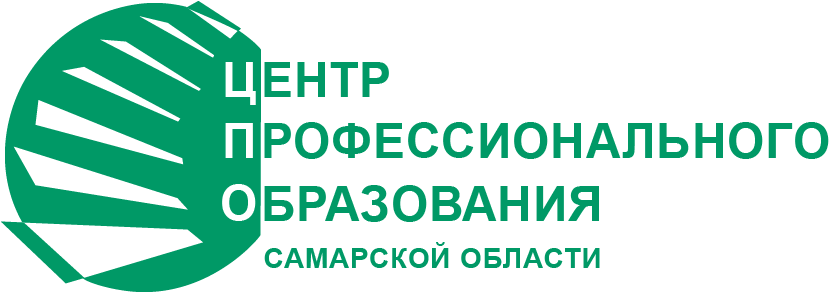 Аналитический отчет МОНИТОРИНГ ПРОФЕССИОНАЛЬНЫХ НАМЕРЕНИЙ УЧАЩИХСЯ-ИНВАЛИДОВ И УЧАЩИХСЯ С ОГРАНИЧЕННЫМИ ВОЗМОЖНОСТЯМИ ЗДОРОВЬЯ 8-12-х КЛАССОВ ОБЩЕОБРАЗОВАТЕЛЬНЫХ ОРГАНИЗАЦИЙ САМАРСКОЙ ОБЛАСТИСамара2021СОДЕРЖАНИЕ1. ВВЕДЕНИЕНа современном этапе развития в общественном сознании происходит перестраивание отношения к людям с ограниченными возможностями здоровья, инвалидам. Изменения отношения к человеку с проблемами в развитии пересматриваются через призму его интеграции в общество через систему реабилитационных, в том числе профориентационных мер, способствующих восстановлению нарушенных связей между инвалидами и обществом. Практика подтверждает, что молодые трудоспособные инвалиды составляют значительный резерв экономически активного, социально перспективного населения страны, который, однако, используется недостаточно. Для экономики страны оптимальным вариантом является выход инвалида на рынок труда, нежели обеспечение необходимого материального содержания. Для человека возможность успешного включения в систему трудовых отношений – один из основных механизмов социальной интеграции, что и является итоговой целью всего комплекса реабилитационных мероприятий. Если учесть, что число лиц с ограниченными возможностями здоровья постоянно увеличивается, а потребности рынка, формирующего образовательный заказ, быстро меняются, вышесказанное придает проблеме профессионального самоопределения лиц с ограниченными возможностями здоровья особую актуальность и требует поиска ее решения в концептуальном и методическом планах. Обзор сложившегося в России понятийного аппарата, используемого в сфере образования детей с ограниченными возможностями здоровья (ОВЗ) и/или имеющих инвалидность, приведен в ПРИЛОЖЕНИИ 1.В настоящее время реализация социальной политики РФ направлена на решение вопросов социализации и полноправной интеграции в общество граждан с ограниченными возможностями здоровья и инвалидностью. В целях реализации указов Президента Российской Федерации в Самарской области запланирован ряд мероприятий по организации инклюзивного образования и созданию специальных условий для получения профессионального образования инвалидами и лицами с ограниченными возможностями здоровья в Самарской области на 2014-2025 годы. Постановлением Правительства Самарской области утверждена  Государственная программа Самарской области «Доступная среда в Самарской области»,  в рамках которой предусмотрена реализация работ по проведению мониторинга профессиональных намерений учащихся-инвалидов и учащихся с ОВЗ 8-12-х классов общеобразовательных организаций в целях выявления их планов на профессиональное будущее, возможности корретировки этих планов в соответствии с медицинскими показаниями и противопоказаниями, планирования профессионального обучения инвалидов и лиц с ОВЗ в государственных учреждениях профессионального образования и дальнейшего трудоустройства. Результат – перспективный план организации профессионального обучения детей-инвалидов и детей с ОВЗ. Однако, выяснение профессиональных намерений школьников с ОВЗ и/или инвалидов, позволят оценить ситуацию лишь с одной стороны – спрос на образование, тогда как проблема в неменьшей степени относится и к системе профессионального образования – предложение образовательных услуг. Поэтому результаты мониторинга включают сравнительный анализ намерений старшеклассников с ОВЗ и/или инвалидностью и реальной численностью обучающихся в системе профессионального образования региона (раздел 4 настоящего отчета). Социальная политика региона уделяет большое внимание обеспечению доступности образования детям с ОВЗ, в том числе в школах по месту жительства. В Самарской области из общей численности обучающихся общеобразовательных организаций 15982 (4,72%) являются обучающимися с ОВЗ, из них 4538 (28,3%) имеют статус ребенка-инвалида.На уровнях начального, основного и среднего общего образования 
по адаптированным основным общеобразовательным программам в 2020/21 учебном году получают образование 15 982 обучающихся с ОВЗ (в 2019 г. - 14 613 человек), из них 3879 детей получают образование по программам образования обучающихся с умственной отсталостью (интеллектуальными нарушениями) (в 2019 г. – 3515человек), что выше аналогичных показателей 2019 года (на 8,5% и 9,3% соответственно). Из 15 982 обучающихся с ОВЗ инклюзивно в 2020/21 учебном году обучаются 7076 детей (из них которых 338 имеют статус ребенка-инвалида) (в 2019 г. – 6474 человека), что на 8,5% обучающихся с ОВЗ больше по сравнению с аналогичным показателем предыдущего года, и 992 ребенка-инвалида (в 2019 г. - 402 ребенка-инвалида). В области сохранена сеть образовательных организаций, осуществляющих деятельность по адаптированным основным общеобразовательным программам для всех категорий детей с ОВЗ.Количество образовательных организаций, в которых функционируют специальные коррекционные классы для обучающихся с ОВЗ в 2020/21 учебном году составило 19 (в 2019 году – 15 организаций) и 20 школ-интернатов, всего в них обучались 5411 детей с ОВЗ (из них 2109 детей-инвалидов), это на 8,6% больше по сравнению с аналогичным показателем предыдущего года (в 2019 году – 4942 обучающихся). По сравнению с 2019 годом количество организаций, в которых функционируют отдельные специальные коррекционные классы для обучающихся с ОВЗ увеличилось на 21%.На начало 2020/21 учебного года по программам общего образования на дому обучались 3477 (3243чел. в 2019 г.) обучающихся с ОВЗ (из них 2080 также имеют статус ребенка-инвалида (1879 чел. в 2019 г.) и 492 детей-инвалидов, что на 6,7% обучающихся с ОВЗ больше и из них на 9,6% детей-инвалидов больше, чем в 2019/20 учебном году. Стоит учитывать, что численность обучающихся на дому в течение учебного года изменяется в связи с тем, что обучающемуся может быть рекомендовано освоение образовательных программ на дому на период от 21 дня до учебного года. Дети с ОВЗ и дети-инвалиды, обучающиеся на дому по медицинским показаниям, имеют возможность обучаться с использованием дистанционных образовательных технологий (далее - ДОТ). На базе государственного автономного учреждения дополнительного профессионального образования Самарской области «Самарский институт повышения квалификации работников образования» (далее - СИПКРО) функционирует Центр инклюзивного и дистанционного образования (далее - ЦИДО). В настоящее время с использованием специального оборудования и дистанционных образовательных технологий обучаются 165 детей-инвалидов с ОВЗ. 11 человек обучаются исключительно с использованием ДОТ, остальные дети совмещают занятия с использованием ДОТ и занятия с педагогами на дому. Обучение детей-инвалидов с использованием ДОТ осуществляют 85 образовательных организаций из 12 образовательных округов. Для обеспечения доступного качественного образования каждому ребенку предоставлен комплект компьютерной техники, цифрового учебного оборудования и программного обеспечения, адаптированного с учетом специфики нарушений развития детей-инвалидов и реализуемой образовательной программой (всего 18 вариантов комплектов), а также бесплатный доступ к сети Интернет. Обучение осуществляется как с использованием on-line технологий в режиме реального времени через программы Zoom,Skype, Google Classroom и т. д.), так и асинхронных, при которых обучающиеся занимаются по индивидуальному учебному плану в электронной информационно-образовательной среде дистанционного обучения на сервере ЦИДО с использованием LMS Moodle.Однако, для того, чтобы быть полноправными участниками общества необходимо встраиваться в экономические отношения, выходить на рынок труда, что, в свою очередь, требует наличия профессионального образования. В 2020 - 2021 учебном году в профессиональных образовательных организациях контингент обучающихся с инвалидностью и ОВЗ, обучающихся по программам среднего профессионального образования, включал студентов со следующими нозологиями: с нарушениями зрения, слуха, нарушениями опорно-двигательного аппарата,  нарушение интеллекта, нарушениями языковых и речевых функций, расстройствами аутистического спектра, имеющие соматические заболевания (нарушение функций сердечно-сосудистой, дыхательной, пищеварительной, эндокринной систем, систем крови и иммунной системы, мочевыделительной функции, функции кожи). В 2020-2021 учебном году 56 государственных профессиональных образовательных организаций Самарской области реализуют программы инклюзивного профессионального образования для студентов с инвалидностью и ограниченными возможностями здоровья.  Всего в обозначенном учебном году 1518 студентов с инвалидностью и ограниченными возможностями здоровья обучались по образовательным программам среднего профессионального образования и профессионального обучения.Отделы профориентации и планирования профессиональной карьеры Центра профессионального образования Самарской области, Регионального центра развития трудовых ресурсов, а также профессиональные образовательные организации проводят профориентационные мероприятия со старшеклассниками коррекционных школ. Предоставляется информация о возможности получения профессионального образования в Самарской области. Тем не менее, не вполне понятно, насколько существующие программы подготовки для учащихся с ОВЗ и инвалидов соответствуют потребностям и возможностям таких детей. В каком направлении следует работать системе профессионального образования: расширить спектр предлагаемых программ, увеличить набор на уже существующие специальности – остается неясным. Исследование предпочтений школьников, имеющих статус ОВЗ и/или инвалидность, в выборе дальнейшей образовательной и профессиональной траектории позволит оптимизировать профессиональное обучение для удовлетворения существующих потребностей, а именно: предложение тех или иных программ подготовки в системе профессионального образования региона. Выбор профессии, специальности и образовательной организации, дающей профессиональную подготовку для детей, о которых мы ведем речь, как правило, ограничивается конкретным диагнозом субъекта профессионального самоопределения. В условиях современной социальной политики в отношении лиц с ограниченными возможностями здоровья, перехода от сегрегации к интеграции, предпрофессиональное, профессиональное образование и трудоустройство этих лиц приобретает особую актуальность в контексте социального развития.В данной работе освещается несколько направлений анализа проблемы. Следующий раздел посвящен описанию исследования и содержит постановку целей и задач, методику мониторингового замера и полученные результаты. Приводится спектр профессиональных намерений учащихся, сопоставительный анализ профессиональных и образовательных планов в зависимости от программы обучения школьников с ОВЗ и/или инвалидностью, а также оценка реалистичности воплощения имеющихся планов с точки зрения педагогов и руководителей образовательных организаций. Далее рассматривается существующая ситуация в системе профессионального образования региона, включая различные формы обучения подростков, имеющих статус инвалидов и/или ОВЗ, количество учащихся по тем или иным специальностям. В заключительном разделе и выводах приводятся результаты сравнительного анализа существующего контингента учащихся с ОВЗ и/или инвалидностью в системе среднего профессионального образования (по специальностям и направлениям обучения, видам ограничений) и предполагаемых профессиональных намерений выпускников 8-12 классов.Материалы исследования позволят формировать программы организации профессионального обучения детей-инвалидов и детей с ОВЗ с учетом их профессионально-образовательных намерений – наиболее популярных специальностей и направлений подготовки, а также востребованных учебных заведений.2. ПРОФЕССИОНАЛЬНЫЕ НАМЕРЕНИЯ УЧАЩИХСЯ-ИНВАЛИДОВ И/ИЛИ УЧАЩИХСЯ С ОВЗ 8-12-х КЛАССОВ ОБЩЕОБРАЗОВАТЕЛЬНЫХ ОРГАНИЗАЦИЙ2.1. ДИЗАЙН ИССЛЕДОВАНИЯВажнейшим этапом интеграции инвалидов и лиц с ограниченными возможностями здоровья в общество является включение в систему трудовых отношений, обретение профессионального опыта, выхода на рынок труда, что обеспечивается получением профессионального образования. Оптимизация работы в рамках профессиональной ориентации и профессионального образования детей-инвалидов и/или имеющих статус ОВЗ являются актуальными направлениями социальной политики региона. Решение этих задач требует комплексного подхода, в том числе и обращения к изучению профессионально-образовательных устремлений этой когорты старшеклассников общеобразовательных организаций. Цель исследования – выявить профессиональные намерения учащихся-инвалидов и учащихся с ОВЗ 8-12-х классов, получающих общее образование в различных образовательных организациях Самарской области. Объект исследования – учащиеся-инвалиды и/или имеющие статус ОВЗ 8-12 классов общеобразовательных школ Самарской области, организаций для детей-сирот и детей, оставшихся без попечения родителей, организаций, осуществляющих лечение, оздоровление, социальное обслуживание детей Cамарской области. Предметом мониторинговых замеров являются профессиональные и образовательные предпочтения старшеклассников с ОВЗ и инвалидностью.В исследовании решались следующие задачи: определение общих намерений относительно выхода на рынок труда после окончания школы;выявление образовательных планов и профессиональных предпочтений старшеклассников;оценка достижимости (реалистичности) высказанных планов с точки зрения педагогов и руководителей образовательных организаций;выявление наиболее популярных образовательных организаций и специальностей для получения профессионального образования;определение наиболее востребованных профессий/специальностей, в том числе по видам нозологии. В качестве метода сбора данных выступал запрос в образовательные организации в отношении профессиональных намерений каждого учащегося-инвалида и/или учащегося со статусом ОВЗ 8-12 классов. Формирование выборочной совокупности.Основой для составления выборки послужили данные федального статистического наблюдения по форме № ОО-1: «Сведения об организации, осуществляющих подготовку по образовательным программам начального общего, основного общего, среднего общего образования» на начало 2020/2021 учебного года (по состоянию на 20 сентября 2020 г.) от образовательных организаций Самарской области. Данные по организациям региона аккумулирует Региональный центр мониторинга в образовании. Все организации, отразившие в статистической отчетности учащихся с ОВЗ и/или инвалидностью в 8-12 классах, были включены в исследуемую совокупность (спошное обследование). Во все эти организации были разосланы необходимые материалы: инструкции, административные письма поддержки и формы для предоставления данных запроса. Генеральная совокупность составила 547 общеобразовательных организаций, включая филиалы, общее количество потенциальных респондентов (детей с ОВЗ и/или инвалидностью) составило – 3520 человек. Благодаря активизации возврата и обращениям к руководителям образовательных организаций, все организации ответили на запрос. Однако в 3 случаях ответы были отрицательными: в этих школах на момент исследования дети с ОВЗ и/или инвалидностью по различным причинам прекратили обучение (хотя фиксировавались в данных статистической отчестности как «обучающиеся, окончившие данный класс и переведенные в следующий класс» на начало учебного года). В результате опроса были обследованы 4345 учащихся (детей с ОВЗ и/или инвалидностью), что больше планируемого числа респондентов «окончивших данный класс» за счет «поступивших в данный класс» в образовательных организациях, педполагаемых к обследованию. В проведенном социологическом исследовании приняли участие 4345 школьников. Следует отметить увеличение общей численности детей с ОВЗ и инвалидностью среди учащихся 8-12 классов общеобразовательных организаций области. На протяжении мониторинга 2017-2021 годов их численность в абсолютном выражении возросла почти в 2 раза (точнее в 1,7 раза). Среди опрошенных более 90% – это учащиеся 8-х и 9-х классов. Следовательно, учащиеся с ОВЗ и инвалидностью гораздо реже продолжают обучение в старших классах (в 13 раз), для большинства из них образовательная траектория прерывается после завершения основной школы. Таблица 1.В целом, доля опрошенных респондентов в зависимости от класса обучения в 2021 году мало отличается от предыдущих исследований: более 50% – девятиклассники, около 40% – учащиеся восьмых классов. Стабильность распределения школьников по классам обучения говорит о достаточно устойчивой структуре распределения школьников с ОВЗ и/или инвалидностью в общеобразовательных организациях Самарской области. Более 90% опрошенных школьников имеют статус ОВЗ (ограниченные возможности здоровья). Около трети имеют инвалидность разной степени. Поскольку термин «учащийся с ОВЗ» распространяется как на лиц, признанных инвалидами по медицинским показаниям, так и на лиц, не являющихся инвалидами, представим более подробное распределение опрошенных по имеющимся статусам.Диаграмма 1. Распределение опрошенных школьников по статусу (в %)Для категории школьников с ограниченными возможностями здоровья и/или инвалидностью реализуются различные формы обучения: индивидуальное обучение на дому, экстернат, семейное обучение, дистанционное, обучение со свободным посещением, инклюзивное обучение. В системе общего образования реализуются адаптированные образовательные программы. В основе педагогической классификации лежит характер особых образовательных потребностей детей с нарушениями в развитии и степень нарушения. Различают следующие категории детей с нарушениями в развитии:1) дети с нарушениями слуха (глухие, слабослышащие, позднооглохшие);2) дети с нарушениями зрения (слепые, слабовидящие);3) дети с нарушениями речи;4) дети с нарушениями интеллекта (умственно отсталые дети);5) дети с задержкой психического развития (ЗПР);6) дети с нарушениями опорно-двигательного аппарата;7) дети с нарушениями эмоционально-волевой сферы;8) дети с множественными нарушениями (сочетание 2-х или 3-х нарушений).В проведенном исследовании получены данные, которые позволяют оценить соотношение старшеклассников с теми или иными ограничениями здоровья. Таблица 2.Чуть более 80% обследованных школьников-инвалидов и/или школьников с ОВЗ имеют ограничения, связанные с задержкой психического развития и умственной отсталостью. Полученные данные позволяют выделить относительное количество обучающихся по тому или иному типу общеобразовательных программ.Таблица 3.По результатам обследования этого года, 21,7% школьников, имеющих инвалидность и/или ОВЗ, обучаются на дому. В предыдущих исследованиях подобная практика обучения не была столь распространена (отмечались единичные случаи).  Во многом данная ситуация обусловлена общей обстановкой, сложившейся в результате пандемии коронавируса и переводом всех обучающихся на дистанционное обучение, и не может корректно отражать  реальность в отношении школьников, имеющих инвалидность и/или ОВЗ.2.2. ПРОФЕССИОНАЛЬНЫЕ И ОБРАЗОВАТЕЛЬНЫЕ НАМЕРЕНИЯ УЧАЩИХСЯ С ОВЗ И/ИЛИ ИНВАЛИДОСТЬЮ 8-12-х КЛАССОВ ОБЩЕОБРАЗОВАТЕЛЬНЫХ ОРГАНИЗАЦИЙ	Одной из задач исследования являлось выявление намерений учащихся-инвалидов и учащихся с ОВЗ после окончания школы. Планируют ли они получать профессиональное образование или готовы выйти рынок труда и начать трудовую деятельность? Рассмотрим, каким образом планируют свое будущее школьники, и какое место в нем занимает профессиональное образование. 76% опрошенных учащихся планируют получать профессиональное образование в техникумах, колледжах, т.е. поступать в профессиональные образовательные организации; 6% намерены поступать в организации высшего образования; менее 2% собираются начать работать после окончания школ и 10,7% пока не определились с выбором. Каждый 20 учащийся (5,4%) не собирается ни продолжать обучение, ни включаться в трудовую деятельность. Диаграмма 2Распределение ответов на вопрос  «После окончания школы, что Вы планируете делать?» (в %)Сравнительный анализ данных демонстрирует достаточно устойчивые намерения школьников с ОВЗ и/или инвалидностью. Как и в предыдущих исследованиях, большинство старшеклассников намерены как после окончания основной общеобразовательной школы, так и после получения полного общего образования поступать в образовательные организации профессионального образования. По сравнению с предыдущим исследованием количество подростков, намеренных продолжать обучение в организациях профессионального образования сократилось незначительно (на 2%). За четырехлетний период проведения мониторинговых исследований (с 2017 года), количество школьников, планирующих получение среднего профессионального образования, увеличилось с 72% до 76%.  Таблица 4.Распределение ответов на вопрос:  «После окончания школы, что Вы планируете делать?» (в %)Следует отметить, что значимых изменений в отношении намерений старшеклассников за период проведения исследований не произошло, что, в свою очередь, свидетельствует о достаточно устойчивой структуре предпочтений. Участвовавшие в опросе старшеклассники имеют свои особенности целеполагания. Для уточнения и более полного понимания осуществимости их намерений мы попросили педагогов и руководителей школ оценить реалистичность реализации намерений учащихся. Был сконструирован показатель «индекс реалистичности», значение которого от «0» – не достижимы и не реалистичны (вероятность их осуществления 0%) до «1» – реалистичны и достижимы (т.е. с вероятностью 100%).Таблица 5.Значение показателя «индекс реалистичности намерений» по оценкам педагоговПо оценкам педагогов, намерения старшеклассников вполне достижимы и реалистичны. Более 90 школьников способны реализовать свои намерения, несмотря на имеющийся статус ОВЗ или инвалидности. Немногим более 6% старшеклассников, по оценкам педагогов, заявили нереальные, практически неосуществимые профессиональные и образовательные планы. Более подробный анализ позволяет оценить возможности реализации различных заявленных образовательных и профессиональных траекторий старшеклассников. Таблица 6.Оценки реалистичности достижения намерений школьниковКак показывают данные, намерения учащихся с ОВЗ и инвалидностью продолжить обучение в организациях среднего профессионального и высшего образования вполне осуществимы и имеют высокую степень реалистичности. Средние значения показателя реалистичности – 0,92 и 0,89 соответственно. Учитывая частоту выборов обучения в техникумах, колледжах, следует предположить, что данная когорта старшеклассников в большинстве своем и с высокой долей вероятности пополнит ряды студентов среднего профессионального образования. Таблица 7.Оценки педагогами реалистичности достижения намерений школьниковСравнительный анализ данных не выявил значимых изменений. На протяжении мониторинга значение показателя «реалистичность планов» в отношении получения среднего профессионального и высшего образования по оценкам педагогов остается достаточно высоким (на уровне 0,9). ОБРАЗОВАТЕЛЬНЫЕ ПЛАНЫБольшинство  опрошенных  старшеклассников предпочитает наращивать свой образовательный потенциал и продолжить обучение в профессиональных образовательных организациях. В данном исследовании образовательные намерения рассматривались по двум направлениям:Первое – включает вопросы общего характера и определяет уровень профессионального самоопределения: знают ли учебное заведение, в которое планируют поступать или специальность обучения. Второе направление содержит вопросы более конкретного характера: называние выбранной образовательной организации, указание конкретной специальности обучения, что свидетельствует о целенаправленности устремлений. Для этого в исследовании были предложены открытые вопросы для самостоятельного заполнения. Анализ полученных результатов позволяет говорить о степени профессионального самоопределения учащихся-инвалидов и учащихся с ОВЗ. Таблица 8.Распределение ответов на вопрос о выборе образовательной организации и специальности профессионального обученияПочти 60% опрошенных школьников ответили, что знают и учебное заведение, и специальность будущего профессионального обучения. Данный вариант ответа позволяет говорить о достаточно высоком уровне сформированности профессиональной ориентации, степени профессионального самоопределения. 12,3% отметили, что выбрали только будущую специальность обучения, не определившись с местом ее освоения – эту группу школьников отличает не вполне сформированная профессиональная ориентация. В меньшей степени о профессиональном самоопределении говорят ответы о выборе только образовательной организации (4,5%). 24,6% старшеклассников ответили, что еще не определились с выбором: не знают ни профессии обучения, ни учебного заведения. По сравнению с предыдущим исследованием, количество старшеклассников, определившихся с выбором учебного заведения и специальности, изменилось незначительно.Наблюдается увеличение доли школьников, которые на момент опроса определились только с выбором специальности (с 8,1% до 12,3%), что косвенно свидетельствует об увеличении информировании данной категории обучающихся, практически не изменилось количество подростков, определившихся только со специальностью будущего обучения. Диаграмма 3.Распределение ответов старшеклассников на вопрос о выборе образовательной организации и специальности профессионального обученияЧуть более 60% опрошенных выпускников самостоятельно указали наименование образовательной организации, где планируют продолжить обучение. Всего было упомянуто 108 организаций профессионального и высшего образования, включая подведомственные МОиН СО, федерального подчинения, негосударственные, частные и филиалы иногородних организаций. 66 человека планируют продолжать обучение вне Самарского региона. В таблице 9 приведены наиболее популярные среди школьников профессиональные образовательные организации. Полный перечень названных образовательных организаций приведен в ПРИЛОЖЕНИИ 5. Таблица 9.	Наибольшей популярностью среди старшеклассников пользуются Отрадненский нефтяной техникум,  Самарский государственный колледж сервисных технологий и дизайна, Сергиевский губернский техникум, Сызранский политехнический колледж. 	По сравнению с предыдущим исследованием, незначительно увеличилось количество школьников, выбирающих Колледж технического и художественного образования г. Тольятти, Поволжский строительно-энергетический колледж им. Мачнева. Сократилось количество выборов Самарского государственного колледжа сервисных технологий и дизайна, Сергиевского губернского техникума, Поволжского государственного колледжа, Губернского колледжа г. Сызрани, Технологического колледжа имени Н.Д. Кузнецова, Новокуйбышевского нефтехимического техникума.Таблица 10.	Можно выделить 3 образовательные организации, которые занимают лидирующие позиции по количеству выборов на протяжении четырех лет мониторинга: Сергиевский губернский техникум, Самарский государственный колледж сервисных технологий и дизайна, Самарский многопрофильный колледж. 70% (2996 школьников) назвали планируемую специальность профессионального обучения. Наиболее популярными среди школьников-инвалидов и школьников с ОВЗ являются такие профессии, как повар, кондитер, автомеханик, автослесарь, сварщик, программист. В Таблице 11 приведены наиболее распространенные среди школьников планируемые профессии. Полный перечень содержится в ПРИЛОЖЕНИИ 6.Таблица 11.* максимально сохранены ответы школьников в первоначальном виде.По сравнению с данными предшествующих этапов мониторинга, перечень наиболее популярных профессий подготовки среди старшеклассников с ОВЗ и/или имеющих инвалидность изменился незначительно. Как и в предыдущих замерах, лидирующие позиции занимают профессии повар, кондитер, автомеханик, автослесарь, сварщик.  Таблица 12.Анализ полученных ответов позволяет сформировать перечень наиболее популярных направлений подготовки в системе профессионального образования – группы профессий и специальностей, которые чаще выбирают старшеклассники с ОВЗ и/или инвалидностью для получения профессионального образования. Полный перечень приведен в ПРИЛОЖЕНИИ 6.Таблица 13.В сумме около 50% опрошенных школьников-инвалидов и школьников с ОВЗ выбирают профессии, относящиеся к 4-м направлениям: «Сервис и туризм», «Техника и технология наземного транспорта», «Машиностроение», «Сельское, лесное хозяйство». По сравнению с результатами предыдущего исследования, выбор старшеклассниками того или иного направления подготовки в системе профессионального образования изменился незначительно. Практически не изменилась доля тех, кто предпочитает получить профессию/специальность по направлениям «Техника и технология строительства», незначительно сократилось количество школьников, выбирающих профессии в сферах здравоохранения, информационных технологий.Наблюдается увеличение доли тех, кто предпочитает получить профессию/специальность по направлению «Сервис и туризм», «Техника и технология наземного транспорта».Произошло сокращение количества старшеклассников, выбирающих специальности/профессии направления «Машиностроение», «Сельское, лесное хозяйство», «Образование и педагогические науки».  Таблица 14.ПРОФЕССИОНАЛЬНЫЕ ПЛАНЫ	Одной из задач исследования являлось определение профессиональных планов старшеклассников и степени их сформированности: как школьники представляют себе свое профессиональное будущее, чем собираются заниматься, в какой сфере предполагают работать и по какой профессии. Таблица 15.Распределение ответов на вопрос о выбранной сфере деятельности и профессии Чуть более 60% опрошенных школьников ответили, что имеют представление о содержании труда по выбранной профессии, и кем будут работать. Выбор данного варианта свидетельствует о том, что более половины старшеклассников имеют представление о своем профессиональном будущем, что указывает на уровень их профессионального самоопределения. 9,7% опрошенных заявили о том, что знают будущую профессию, по которой собираются работать, 1,8% указали лишь сферу будущей профессиональной деятельности. 27,2% не смогли определиться с ответом. Диаграмма 4.Распределение ответов старшеклассников на вопрос о выбранной сфере деятельности и профессии (в % к числу опрошенных)Сравнительный анализ данных с результатами предыдущих исследований позволяет отметить следующие изменения. По сравнению с исследованием 2020 года количество школьников, отметивших, что знают и о том, чем будут заниматься и профессию работы  практически не изменилось и составило 61,3%. Однако по сравнению с данными 2017 года произошло увеличение подобных ответов с 39% до 61,3%.Сократилась доля подростков, имеющих преставление только о своей будущей профессии с 12,8% до 9,7%. Результаты исследования этого года показывают увеличение количества старшеклассников с ОВЗ и/или инвалидностью, не имеющих представление о своей будущей профессиональной деятельности: 27,2% не смогли ответить на задаваемый вопрос (тогда как в 2020 году подобного мнения придерживались 22,8%). В исследовании старшеклассников попросили отметить, чем конкретно они собираются заниматься и кем работать. Чуть более 60% школьников ответили на открытый вопрос о предполагаемом занятии. Полученные ответы можно разделить на две группы по степени конкретизации. 	Первую группу составляют варианты, в которых указаны направления планируемой профессиональной деятельности, например, отрасль: «в экономике», «услуги населению», «в торговле», «в нефтегазовой промышленности», «на железной дороге», «история», «в сельском хозяйстве». В эту же группу включены ответы, в которых респонденты указывали место работы: «в детском саду», «в школе», «на заводе», «в аптеке», «на производстве», «на стройке». 	В ответах, включенных во вторую группу, содержится непосредственно описание планируемой деятельности: «помогать людям», «строить дома», «стричь людей», «ремонтировать автомобили», «заниматься воспитанием детей», «продавать товары», «заниматься приготовлением блюд», «шить одежду», «работать на компьютере». Некоторые варианты еще более конкретны, в них указывается не только предполагаемая деятельность, но и место работы: «воспитывать детей в детском саду», «работать в офисе делопроизводителем», «работать на рынке, торговать фруктами и овощами», «заниматься частной практикой массажиста». Свою будущую профессию назвали около 70% участвовавших в исследовании школьников. Только 19 человек предполагают занятость, для которой профессиональное образование не требуется («грузчик», «подсобный рабочий на стройке»). В Таблице 16 приведен краткий перечень профессий, наиболее часто упоминаемых школьниками. Таблица 16.Сравнительный анализ с результатами предыдущего обследования не выявил существенных изменений. Перечень наиболее популярных профессий/специальностей  среди старшеклассников с ОВЗ и/или имеющих инвалидность  изменился незначительно. Таблица 17.На протяжении периода проведения мониторинговых замеров, лидирующие позиции среди избранных профессий занимают «повар», «кондитер», «автомеханик», «сварщик», профессии сферы информационных технологий. В 2021 году рейтинг наиболее востребованных профессий не изменился при увеличении количества выборов практически каждой профессии. По сравнению с предыдущим исследованием увеличилось количество выборов профессии «дизайнер» (с 1,5% до 2,4%) и профессий, связанных с благоустройством территории – «рабочий зеленого строительства, хозяйства», «садовник», «растениевод» с 1,5 до 2,3%. В целом, ответившие школьники достаточно адекватны в своих ответах, практически все из них планируют работать по профессии обучения. Полный перечень названий будущей профессии приведен в ПРИЛОЖЕНИИ 7. 2.3. ПРОФЕССИОНАЛЬНЫЕ И ОБРАЗОВАТЕЛЬНЫЕ НАМЕРЕНИЯ УЧАЩИХСЯ С ОВЗ И/ИЛИ ИНВАЛИДНОСТЬЮ 8-12-х КЛАССОВ ПО ГРУППАМ С РАЗНЫМИ НАРУШЕНИЯМИ РАЗВИТИЯ2.3.1. Намерения учащихся-инвалидов и школьников с ОВЗ 8-12-х классов общеобразовательных организаций с нарушением слуха.Всего опрошено 121 старшеклассник данной группы. 54,5% составляют учащиеся 8-9 классов и 45,5% – 10-12 классов. 111 человек имеют и инвалидность и статус ОВЗ, 4 человека только инвалидность и 6 старшеклассников – статус ОВЗ. 72,7% опрошенных подростков обучаются в коррекционных классах и 30 человек (24%) инклюзивно.  	Большинство старшеклассников данной когорты (85,1%) планируют получать профессиональное образование в колледже, техникуме. Около 10% намерены поступать в высшую школу.Диаграмма 5.Намерения старшеклассников-инвалидов и/или с ОВЗ с нарушением слуха после окончания школы (в%)По сравнению с предыдущим исследованием намерения старшеклассников с нарушением слуха после окончания школы изменились.  Увеличилась доля  планирующих учебу в профессиональных организациях (с 78% до 85,1%), практически не изменилось количество старшеклассников данной когорты, намеренных продолжать обучение в высшей школе. Произошло значительное сокращение доли затруднившихся с будущим выбором с 11% до 4%.Как и прошлом году, по оценкам педагогов, реалистичность намерений тех, кто собирается получать профессиональное образование, достаточно высока – значение показателя «0,93» при максимальном «1». Только для двух старшеклассников вероятность продолжения образования оценена учителями как «нулевая».Образовательные и профессиональные планы	Чуть более 40% опрошенных школьников отметили, что знают и образовательную организацию, и специальность профессионального обучения. Около 40% представителей данной когорты не определились с выбором. Таблица 18.	По сравнению с предыдущим исследованием уровень профессионального самоопределения школьников с нарушением  слуха практически не изменился. Старшеклассники демонстрируют более низкий уровень профессионального самоопределения по сравнению со средними значениями всех опрошенных детей с ОВЗ и/или инвалидностью. Данные этого года показывают незначительные изменения: в этой группе произошло сокращение доли неопределившихся с образовательными планами (с 44% до 39%).	Менее половины старшеклассников данной когорты (43%) назвали образовательную организацию, в которой намерены продолжать обучение. Таблица 19.	По сравнению с предыдущими исследованиями, выбор образовательной организации старшеклассниками с нарушением слуха стал более разнообразным. Данные 2019 года демонстрировали четкую ориентацию данной когорты на обучение в Самарском государственном колледже сервисных технологий и дизайна (61,6% выбирали его в качестве планируемой профессиональной организации), в 2020 году большая ориентация старшеклассников данной когорты была в Тольяттинские организации: социально-педагогический и социально-экономический колледжи. 	Каждый второй опрошенный смог указать профессию/специальность обучения. Более распространенными среди данной группы являются профессии в сферах сервиса и туризма, информационных технологий: на долю этих профессий приходится около 40% выборов. Таблица 20.Сравнение данных с предыдущими исследованиями позволяет выделить некоторые особенности: в 2020 году самыми распространенными среди данной группы являлись профессии/специальностями подготовки в сфере информационных технологий,  2019 году – профессии  «повар, кондитер», «парикмахер», «автомеханик», «гостиничный сервис». На долю этих профессий приходилось около 60% выборов. В 2018 году старшеклассники данной когорты в большей степени ориентировались на получение рабочих профессий, представленных в промышленном производстве: наиболее распространенными профессиями/специальностями обучения являлись «токарь-универсал» (37,5% выборов) и «логистика» (23,6%).Таблица 21.Распределение ответов на вопрос о выбранной сфере деятельности и профессии Ответы на вопрос о профессиональных планах демонстрируют  степень профессионального самоопределения данной группы старшеклассников. Количество тех, кто отмечает, что знает, чем будет заниматься и профессию, по которой намерены работать, меньше среднего значения (57,0% и 61,3% соответственно).Сравнительный анализ выявляет ряд негативных тенденций. Продолжается снижаться количество старшеклассников, определившихся и с будущей профессией и знающих, чем будут заниматься (с 81% в 2019 году) при увеличении доли затруднившихся с ответом.  На открытый вопрос о профессиональных намерениях ответили 75 школьников (62%). Как правило, в ответах содержатся обобщённые представления о планируемом занятии: «заниматься программированием», «работать с детьми», «готовить еду», «проводить исследования в лаборатории».  На следующий вопрос «Кем Вы планируете работать» было получено 72 ответа. Назывались профессии, выбранные в качестве профессии обучения: «наладчик аппаратного и программного обеспечения», «парикмахер», «воспитатель», «тренер», «переводчик», «массажист». В целом ответы о будущей профессии достаточно адекватны и совпадают с выбранной специальностью профессионального обучения. 2.3.2. Намерения учащихся-инвалидов и учащихся с ОВЗ 8-12-х классов общеобразовательных организаций с нарушением зрения.В исследовании приняло участие 176 школьников, имеющих нозологию «нарушение зрения». 65 % составляют учащиеся 8-9 классов и 35% – ученики 10-12 классов. Практически все имеют статус ОВЗ (96%) и 72 человека (41%) имеют инвалидность. Большинство опрошенных (74%) обучаются в коррекционных классах. После окончания школы около 90% собираются продолжать образование в профессиональных образовательных организациях или в высшей школе.Диаграмма 6.Намерения старшеклассников-инвалидов и школьников с ОВЗ с нарушением зрения после окончания школы (в %)	Для старшеклассников данной когорты характерны ярко выраженные намерения продолжать обучение. Они четко определили, что планируют получить среднее профессиональное или высшее образование. Как показывают данные, школьники, имеющие нарушение зрения в большей степени, чем все опрошенные, ориентированы на поступление в организации высшего образования. Каждый пятый высказал подобные планы. В меньшей степени, чем в среднем, старшеклассники планируют обучаться в профессиональных образовательных организациях. По оценкам педагогов, только у 8% старшеклассников данной группы шансы на получение профессионального образования оцениваются как «нереальные». У большинства опрошенных школьников планы достаточно реалистичны и имеются все предпосылки для их достижения (значение показателя 0,86 при намерениях поступать в профессиональные образовательные организации и 0,96 при поступлении в ВУЗы). 	По сравнению с предыдущим исследованием количество старшеклассников, намеренных обучаться в системе среднего профессионального образования увеличилось с  66% до 70%, при том, что желающих получить высшее образование сократилось с 26,9% до 21%. Образовательные и профессиональные планыАнализ ответов на вопросы об образовательных и профессиональных намерениях позволяет оценить уровень профессионального самоопределения школьников данной группы. Таблица 22.Распределение ответов на вопрос о выборе образовательной организации и специальности профессионального обученияЧуть более  40% опрошенных старшеклассников ответили, что знают и учебное заведение и специальность профессионального обучения, что гораздо ниже, чем в среднем по массиву. При высоком показателе намерений учиться в образовательных организациях профессионального и высшего образования каждый четвертый еще не определился с выбором. 23,9% отметили, что выбрали только специальность обучения. По сравнению с 2020 годом произошло увеличение количества определившихся и со специальностью и с образовательной организацией (с 37,2% до 44,3%), сократилась доля неопределившихся старшеклассников (с 35,3% до 23,4%). Около половины опрошенных выпускников этой когорты написали наименование образовательной организации, где планируют продолжать образование. Всего было упомянуто 41 организация среднего профессионального и высшего образования, 9 человек планируют обучаться в организациях вне Самарского региона. Таблица 23.Большее число выборов отдано Новокуйбышевскому  нефтехимическому техникуму и Самарскому колледжу сервисных технологий и дизайна. Как и в прошлых замерах популярностью среди школьников с нарушением зрения пользуются профессиональные организации медицинского направления – Тольяттинский и Самарский медицинские колледжи (с филиалами), Самарский медицинский университет. Около 70% школьников ответили на открытый вопрос о планируемой специальности обучения. Как и в предыдущих исследованиях, популярностью среди старшеклассников данной группы пользуются специальности медицинского направления подготовки, сферы сервиса и туризма, экономического направления подготовки, информационных технологий и юридического направления.   На долю обозначенных пяти направлений подготовки приходится половина всех выборов.Среди старшеклассников, имеющих нарушения зрения, лидирующие профессии/специальности сферы здравоохранения.  Таблица 24.Школьники данной группы демонстрируют уровень профессионального самоопределения чуть выше среднего. Это подтверждается ответами на вопрос о профессиональных намерениях. 66,1% отметили, что знают, чем будут заниматься и по какой профессии собираются работать. Этот показатель выше средних значений. 28,7% отметили отсутствие каких-либо определенных профессиональных планов. Таблица 25.Распределение ответов на вопрос о выбранной сфере деятельности и профессии 	Сравнительный анализ данных позволяет отметить увеличение количества старшеклассников, заявляющих о том, что они знают и профессию и содержание будущей работы. Если в 2020 году их доля составляла 55,1%, то в 2021 году количество подобных ответов составило 66,1%.  Произошло незначительное увеличение тех, кто не задумывался на момент опроса о профессиональных планах – с 25% до 28,7%. Полученные данные в целом демонстрируют общее увеличение уровня профессионального самоопределения данной когорты. В исследовании старшеклассников просили написать, чем они собираются заниматься и кем намерены работать.  Около 70% смогли сформулировать ответ с разной степенью конкретизацией: «работать в медицине», «работать в сфере бизнеса», «работать в больнице», «создавать компьютерные программы», «работать с детьми», «организация административной работы в ресторанном бизнесе». Почти такое же  количество школьников данной когорты (67%) ответили на вопрос о профессии, по которой планируют работать в будущем. Как правило, указывалась профессия, которая повторяет выбранную специальность обучения: «массажист», «медсестра», «программист», «повар», «кондитер», «сварщик», «ветеринар», «лесничий», «логист», «автомеханик», «менеджер по продажам», «механизатор сельского хозяйства». 2.3.3. Намерения учащихся-инвалидов и учащихся с ОВЗ 8-12-х классов общеобразовательных организаций с нарушениями опорно-двигательного аппарата.Всего обследовано 107 школьников. 76,6% составляют учащиеся 8-9 классов и 23,4% - старшеклассники 10-12 классов. 67 школьников имеют статус ОВЗ, 88 человека (82,2%) имеют инвалидность. Большинство подростков (87,6%) осваивают школьную программу в инклюзивной форме обучения, 12,4% обучаются в специализированных классах. После окончания школы 86% собираются получать профессиональное образование в техникумах, колледжах или намерены учиться в ВУЗе. Диаграмма 7.Намерения старшеклассников-инвалидов и с ОВЗ с нарушением опорно-двигательного аппарата (в %)Эта когорта старшеклассников чаще высказывает намерения продолжить обучение в высшей школе. Если в среднем по массиву о своем желании поступать в высшие учебные заведения заявляют около 6%, то в этой группе школьников – почти каждый третий планирует поступать в ВУЗ. 55,1% школьников планирует поступать в образовательные организации среднего профессионального образования, тогда как в целом по массиву такие намерения высказывают 76%. Чуть меньшее количество старшеклассников, чем в среднем, не собираются ни продолжать обучение, ни выходить на рынок труда.  По сравнению с данными предыдущего исследования, произошло незначительное увеличение количества старшеклассников, намеренных получать высшее образование.	Оценки педагогов о реалистичности намерений старшеклассников данной когорты учиться в профессиональных образовательных организациях и организациях высшего образования достаточно высоки (показатель реалистичности – «0,9» при максимальном значении «1»). Образовательные и профессиональные планы	Около 60% старшеклассников данной когорты знают и специальность и образовательную организацию, где собираются получать профессиональное образование.  Каждый четвертый не имеет четких представлений о месте предполагаемого обучения и специальности.Таблица 26.Распределение ответов на вопрос о выборе образовательной организации и специальности профессионального обучения	По сравнению с данными 2020 года в данной группе произошло сокращение доли определившихся с выбором профессии и образовательной организации с 63,5% до 58,8%. 	Около 60% старшеклассников написали наименование выбранной образовательной организации. Всего было упомянуто 35 организаций среднего профессионального и высшего образования, 6 человек планируют продолжать образования вне Самарского региона.	Таблица 27.	Полученные результаты не позволяют выделить образовательную организацию, наиболее востребованную седи данной когорты старшеклассников. Около 70% опрошенных старшеклассников указали планируемую специальность профессионального обучения. Как и в прошлом году, школьники данной группы чаще ориентируются на специальности гуманитарного профиля, информационных технологий.Таблица 28.	Ответы на вопрос о профессиональных планах, будущем занятии, сфере деятельности дополняют представление об уровне профессионального самоопределения. Около 60% опрошенных школьников выразили уверенность в том, что знают, чем будут заниматься и по какой профессии работать, каждый четвертый затруднился ответить на данный вопрос. Таблица 29.Распределение ответов на вопрос о выбранной сфере деятельности и профессии 	Для данной когорты старшеклассников характерно сокращение количество ответов тех, кто знает, и чем будет заниматься в профессиональном плане, и кем работать (с 68,6% до 62%) при увеличении доли затруднившихся с ответом.	65% школьников ответили на открытый вопрос о предполагаемом занятии и столько же указали профессию будущей работы. Ответы практически повторяют выбранную специальность обучения, а определение сферы занятости достаточно широко. Встречаются такие ответы, как «работать с документами», «учить детей», «работать на компьютере», «создавать сайты», «оказывать помощь в сопровождении IT-технологий», «работать в сфере экономики». 2.3.4. Намерения учащихся-инвалидов и учащихся с ОВЗ 8-12-х классов общеобразовательных организаций с задержкой психического развития. 	В исследовании приняло участие 2602 школьника. Это самая многочисленная группа. Практически все – учащиеся 8-9 классов (99%). Все опрошенные имеют статус ОВЗ и 90 человек – инвалидность. Большинство опрошенных (74%) осваивают школьную программу при инклюзивном обучении, 11% обучаются в специализированных классах. 	После окончания школы 90% собираются получать профессиональное образование в техникуме, колледже.Диаграмма 8.	Намерения старшеклассников-инвалидов и с ОВЗ с задержкой психического развития (в %)	Эта когорта старшеклассников отличается от других более выраженными намерениями продолжать обучение в системе среднего профессионального образования. Менее одного процента заявили о своем желании получить высшее образование. По сравнению с данными предыдущего исследования изменений не произошло. Таким образом, можно говорить о достаточно устойчивых намерениях старшеклассников этой группы.	Оценки педагогов достижимости образовательных планов данной когорты в продолжение обучения в профессиональных образовательных организациях достаточно высоки – показатель реалистичности «0,93» при  максимальном значении «1». Образовательные и профессиональные планыКак показывают данные, почти 65% старшеклассников определились и с выбором учебного заведения и со специальностью профессионального обучения. 13% знают только специальность обучения, 5% выбрали только образовательную организацию. Таблица 30.Распределение ответов на вопрос о выборе образовательной организации и специальности профессионального обучения	Сравнительный анализ данных демонстрирует незначительное сокращение количества старшеклассников, утверждающих, что знают и специальность своего обучения, и образовательную организацию. Как и в прошлом году, доля подобных ответов выше среднего значения по массиву (64,8% и 58,6% соответственно).	Около 70% опрошенных выпускников этой группы назвали образовательную организацию, где планируют получать профессиональное образование. Всего было упомянуто 135 организаций среднего профессионального и высшего образования. 34 человек планируют продолжать обучение вне Самарского региона. 	В таблице 31 приведены наиболее часто упоминаемые профессиональные образовательные организации. Таблица 31.	Как и в прошлом году, наибольшей популярностью среди старшеклассников данной группы пользуются Сергиевский губернский техникум, Отрадненский нефтяной техникум, Самарский государственный колледж сервисных технологий и дизайна, Сызранский политехнический колледж, Кинельский государственный техникум. 	Чуть более 70% опрошенных старшеклассников указали планируемую специальность профессионального обучения. Наиболее популярными среди школьников являются «автомеханик», «повар», «сварщик». Таблица 32.	Как показывают данные, выбор специальностей профессионального обучения школьников данной когорты весьма многообразен. Представлены практически все направления подготовки в системе профессионального образования. В таблице 33 приведены направления с максимальным количеством выборов (более 50). Таблица 33.	Как показывают полученные результаты, рейтинг наиболее часто выбираемых направлений подготовки практически не изменился: незначительно увеличилось количество школьников, намеревающихся получить специальность/профессию направления «Сервис и туризм», «Техника и технология наземного транспорта». Сократилось количество выборов направления подготовки «Машиностроение». 	Ответы на вопрос о профессиональных планах, будущем занятии, сфере деятельности позволяют охарактеризовать уровень профессионального самоопределения когорты старшеклассников с ЗПР. 67% опрошенных школьников выразили уверенность в том, что знают, чем будут заниматься и по какой профессии работать. Каждый пятый еще не определился с выбором. Таблица 34.Распределение ответов на вопрос о выбранной сфере деятельности и профессии 	Ответы школьников данной когорты отличаются от средних значений: старшеклассники чаще выражают определенность с выбором занятия и профессии, меньшее количество, чем в среднем по массиву, затруднившихся с ответом. 	72% школьников ответили на открытый вопрос о предполагаемом занятии или сфере будущей деятельности, 75% назвали конкретную профессию будущей работы. Как правило, ответы о будущей работе соответствуют выбранной специальности профессионального обучения. Ответы на вопрос о сфере занятости либо содержат описание предполагаемой деятельности: «готовить еду», «заниматься автоделом», «водить поезда», «воспитывать детей», «варить изделия из металла», либо название выбранной специальности «автослесарь», «повар», «воспитатель», «врач», «дизайнер», «бровист», «администратор баз данных».2.3.5. Намерения учащихся-инвалидов и учащихся с ОВЗ 8-12-х классов общеобразовательных организаций с умственной отсталостью.Всего в исследовании приняло участие 893 школьника с нозологией «умственная отсталость».  Подавляющее большинство (90%) составляют учащиеся 8-9 классов и 10% старшеклассники 10-12 классов. Все опрошенные имеют статус ОВЗ, 65% имеют инвалидность. 57% обучаются в коррекционных классах, 34% на дому.После окончания школы около 52% собираются получать профессиональное образование в техникуме, колледже.Диаграмма 9.Намерения старшеклассников-инвалидов и с ОВЗ с умственной отсталостью после окончания школы (в %)В этой группе школьников намерения получать профессиональное образование выражены в меньшей степени. Если в среднем о своем желании приобрести специальность/профессию в организациях среднего и высшего образования заявляют более 80%, то в этой когорте подобного мнения придерживаются 53%. При выборе продолжения образования практически все старшеклассники, имеющие умственную отсталость, намерены поступать в профессиональные образовательные организации. Эти школьники чаще  выбирают отказ от образовательной и профессиональной карьеры: 21,6% отметили вариант ответа «после окончания школы намерены не учиться и не работать». Каждый пятый пока не определился с выбором. Сравнительный анализ с данными прошлогоднего исследования демонстрирует сокращение количества школьников, намеренных продолжать обучение в профессиональных образовательных организациях (с 63,7% до 52,4%) и увеличение тех, кто не планирует ни учебу, ни работу (с 12% до 21,6%).Оценки педагогов достижимости намерений школьников данной когорты о продолжении обучения в системе среднего профессионального образования высокие. Значение показателя реалистичности реализации планов поступления в профессиональные образовательные организации, составляет «0,85» (при максимальном значении «1»). Образовательные и профессиональные планыУровень профессионального самоопределения школьников данной группы более низкий, чем у сверстников с другими нарушениями и отличается от средних показателей. 47% заявили, что уже выбрали и образовательную организацию и специальность обучения, 45% не определились с выбором. Таблица 35.Распределение ответов на вопрос о выборе образовательной организации и специальности профессионального обученияСравнительный анализ данных демонстрирует сокращение количества старшеклассников, определившихся и со специальностью обучения и с выбором образовательной организации с 53,6% до 46,8%. Произошло увеличение доли школьников, не задумывавшихся о своем профессиональном будущем с 37,1% до 45,4%.47% опрошенных школьников этой когорты смогли назвать наименование образовательной организации, где планируют получать профессиональное образование.  Всего было упомянуто 47 организаций среднего профессионального образования. В таблице 36 приведен перечень организаций, наиболее часто упоминаемых школьниками. Таблица 36.Как и в прошлом году, лидирующую позицию занимает Самарский многопрофильный колледж.Около 50% опрошенных старшеклассников указали планируемую специальность профессионального обучения. Как и в предыдущих исследованиях, наиболее популярными являются такие специальности, как «портной»/«швея»,  «столяр строительный», «маляр», «штукатур», «рабочий зеленого строительства/хозяйства». Необходимо отметить, что для старшеклассников этой когорты характерна большая ориентация на приобретение профессии в рамках профессиональной подготовки.  Таблица 37.Старшеклассники этой группы в большей степени ориентированы на приобретение строительных профессий, профессий в сфере технологии легкой промышленности и сельского хозяйства. Таблица 38.*максимально сохранены оригинальные ответы опрошенныхОколо 40% опрошенных школьников выразили уверенность в том, что знают, чем будут заниматься и по какой профессии работать. Каждый второй не определился с выбором. Таблица 39.Распределение ответов на вопрос о выбранной сфере деятельности и профессии 	По сравнению с предыдущим обследованием почти в 1,5 раза увеличилась доля затруднившихся с ответом (с 34,9% до 48,5%) и практически достигла показателей 2019 года (52%). Практически не изменилось количество старшеклассников, отметивших, что знают, и чем будут заниматься и профессию, по которой собираются работать при значительном сокращении подростков, на момент опроса заявляющих о том, что определился с профессией, по которой намерены работать (с 22,8% до 7,2%). В исследовании старшеклассников просили написать, чем они собираются заниматься и кем работать. Около 40%  школьников ответили на открытый вопрос о предполагаемом занятии и столько же указали профессию будущей работы. Ответы на вопрос о сфере занятости либо содержат указание места работы: «работать в ателье», «работать в кафе», «на стройке», либо описание предполагаемой деятельности: «выпекать хлеб», «водить авто», «выращивать цветы», «шить одежду», «делать стрижки», «лечение животных».  В большинстве случаев ответы о будущей профессии работы повторяют название выбранной специальности  обучения «маляр строительный», «водитель», «портной», «тракторист», «воспитатель», «овощевод». 2.3.6. Намерения учащихся-инвалидов и учащихся с ОВЗ 8-12-х классов общеобразовательных организаций имеющих соматические заболевания.Всего в исследовании приняло участие 273 школьника, имеющих соматические заболевания (эндокринные заболевания, заболевания сердца и сосудов, дыхательной системы, поражение желудочно-кишечного тракта и др., не связанные с психической деятельностью).  69% составляют учащиеся 8-9 классов и 31% – старшеклассники 10-11 классов. 19% имеют статус ОВЗ,  80% получили инвалидность. Подавляющее большинство (95%) опрошенных осваивают школьную программу в условиях инклюзивного обучения. Диаграмма 10.Намерения после окончания школы старшеклассников-инвалидов и/или с ОВЗ, имеющих соматические заболевания  (в %)После окончания школы 90% подростков собираются получать профессиональное образование в техникуме, колледже или организации высшего образования. О своем желании поступить в высшую школу заявляют 45% школьников (в среднем по массиву -около 6%). Менее половины опрошенных (45%)  планируют получить профессиональное образование в колледже, техникуме, что намного меньше, чем в среднем по массиву. Сравнительный анализ с результатами прошлого исследования не выявил изменений. Оценки педагогов реалистичности намерений старшеклассников данной когорты очень высоки. Значение показателя, характеризующего вероятность реализации образовательных планов (учиться в техникуме, колледже или вузе), составляет в среднем «0,91»  (при максимальном значении «1»).Образовательные планыОколо 60% старшеклассников этой группы ответили, что знают и учебное заведение и специальность обучения. Каждый пятый опрошенный не имеет четких представлений о месте предполагаемого обучения и специальности. В целом, уровень сформированности профессионального самоопределения школьников данной группы практически не отличается от средних значений. 		Таблица 40.Распределение ответов на вопрос о выборе образовательной организации и специальности профессионального обученияСравнительный анализ с результатами прошлых замеров не выявил значительных изменений и повторяет общую тенденцию: незначительное сокращение доли старшеклассников, определившихся с профессией обучения и образовательной организацией. Около 70% школьников этой когорты указали наименование образовательной организации, выбранной для продолжения обучения. Всего было упомянуто 59 организаций среднего профессионального и высшего образования, включая иногородние. В таблице приведен перечень организаций, количество выборов которых составило более двух указаний (0,7%). 	Таблица 41.	В этой группе школьников представлен наибольший спектр образовательных организаций для продолжения образования. 70% старшеклассников указали планируемую специальность профессионального обучения (в столбце «наименование специальности» сохранена формулировка респондентов). В таблице приведены наиболее распространённые специальности/профессии по направлениям подготовки.Таблица 42.Выбор специальностей профессионального обучение школьников данной когорты весьма многообразен. Представлено большинство направлений подготовки в системе среднего профессионального и высшего образования. В таблице приведены направления, выбор которых составил более 8 упоминаний.Таблица 43.Какой-либо ярко выраженной направленности в выборе специальности профессионального обучения среди школьников данной группы не наблюдается.  Половина выборов приходится на специальности сферы информационных технологий, экономики и юриспруденции, медицинского направления.Профессиональные планы66% опрошенных школьников выразили уверенность в том, что знают, чем будут заниматься и по какой профессии работать. Каждый пятый не имеет представления о профессиональном будущем. Результаты старшеклассников этой когорты отличаются от средних значений незначительно.  Таблица 44.Распределение ответов на вопрос о выбранной сфере деятельности и профессии Сравнительный анализ с результатами прошлых замеров не выявил значимых изменений профессионального самоопределения данной когорты старшеклассников и повторяет общую тенденцию. 70% школьников ответили на открытый вопрос о предполагаемом занятии и столько же указали профессию будущей работы. В целом, ответы о том, кем собираются работать, практически идентичны ответам на вопрос о специальности профессионального обучения, а определение сферы занятости достаточно широко. Встречаются такие ответы, как «изучением иностранных языков», «журналистикой», «дизайн помещений», «заниматься изготовлением блюд, кондитерских изделий», «делать маникюр», «нотариальной или судебной деятельностью», «отпуск медицинских препаратов», «преподаванием». 2.3.7. Намерения учащихся-инвалидов и учащихся с ОВЗ 8-12-х классов общеобразовательных организаций, имеющих нозологию сложный дефект развития, аутизм и тяжелые нарушения речи. В исследовании приняло участие 18 школьников с тяжелыми нарушениями речи, 8 старшеклассников с расстройствами аутистического спектра и 42 респондента со сложными дефектами развития. Малая наполненность этих групп не позволяет проанализировать полученные данные детально, поэтому результаты будут представлены в качестве общих характеристик данных когорт учащихся.  Таблица 45.Характеристики опрошенных старшеклассников (количество школьников)	Большинство старшеклассников с тяжелыми нарушениями речи и расстройствами аутистического спектра после окончания школы намерены получать профессиональное образование в техникуме, колледже. Школьники, имеющие нозологию «сложный дефект» чаще выбирают отказ от образовательной и профессиональной деятельности. Таблица 46.Намерения старшеклассников-инвалидов и с ОВЗ после окончания школы (количество школьников)Более половины старшеклассников, имеющих тяжелые нарушения речи и расстройства аутистического сектора, определились с выбором образовательной организации и специальностью обучения.  В группе старшеклассников, имеющих сложный дефект развития, только 8 человек из 36 сделали подобный выбор. 	Таблица 47.Распределение ответов на вопрос о выборе образовательной организации и специальности профессионального обучения (количество школьников)10 старшеклассников с тяжелыми нарушениями речи ответили на вопрос об образовательной организации, в которой планируют продолжать обучение. Были отмечены следующие: Безенчукский аграрный техникум, губернский техникум м.р.Кошкинский. Самарские организации: государственный, машиностроительный, многопрофильный  колледжи, техникум кулинарного искусства, областное училище культуры и искусства, Тольяттинские машиностроительный и политехнический колледжи.  Школьники данной группы называли специальности/профессии обучения «повар», «сварщик», «автомеханик»/«автослесарь», «логистика», «фотограф». 	Школьники с нарушениями аутистического спектра выбирают Поволжский государственный колледж, Самарское художественное училище, колледж сервисных технологий и дизайна, техникум авиационного и промышленного машиностроения. Предпочтения отдаются профессиям в сфере информационных технологий («программирование», «компьютерные системы»). 	Старшеклассники, имеющие сложные дефекты развития для поступления выбирают Новокуйбышеуский государственный гуманитарно-технологический колледж (2 выбора), Самарский многопрофильный колледж (2 выбора). Назывались Самарский государственный колледж сервисных технологий и дизайна, Сызранский политехнический колледж, Новокуйбышевский нефтехимический техникум, Хворостянский государственный техникум. Выбор популярных специальностей/профессий обучения старшеклассников, имеющих сложные дефекты, выглядит следующим образом: «дизайн» (2выбороав), «повар» (2 человека), «сварщик», «парикмахер», «дошкольное образование», «швея». Таблица 48.Распределение ответов на вопрос о выбранной сфере деятельности и профессии  (количество выборов)Старшеклассники, ответившие на вопрос о предполагаемой сфере занятости, как правило, указывали деятельность и/или будущую профессию: «работать в автосервисе», «ремонтировать автомобили», «строительством», «что-то с компьютерами», «информационные технологии», «воспитывать детей». В большинстве случаев ответы о будущей профессии повторяют названия выбранных специальностей обучения «автомеханик», «повар», «парикмахер», «сварщик», «программист», «художник», «швея», «дизайнер».В заключение этого раздела приведем сопоставление профессиональных и образовательных планов старшеклассников с ОВЗ и инвалидов, имеющих разную нозологию. Опрошенные школьники демонстрируют достаточно высокие намерения продолжать обучение в организациях среднего профессионального и высшего образования. В среднем по массиву показатель составляет 82,3% Таблица 49.Намерение старшеклассников с ОВЗ и инвалидностью после окончания школы по типам нарушения развития (по годам в % по столбцу)Как и в прошлом году, продолжить обучение в профессиональных образовательных организациях в большей степени намерены старшеклассники с нарушением слуха и задержкой психического развития. По сравнению предыдущим исследованием увеличилась доля школьников с нарушением слуха, и сократилось количество подростков с умственной отсталостью, намеренных получить профессиональное образование в системе СПО.Школьники с соматическими заболеваниями чаще других намерены получить высшее образование. Старшеклассники с нарушениями опорно-двигательного аппарата и зрения в большей степени, нежели другие, ориентированы на поступление в ВУЗы. По сравнению с данными предыдущего обследования количество подобных выборов сократилось в когорте подростков с нарушением зрения.В меньшей степени ориентированы на получение профессионального образования старшеклассники, имеющие нозологию умственная отсталость. В 2021 году  количество молодых людей данной когорты, указавших на данный выбор, сократилось. Сравнительный анализ данных с результатами предыдущего исследования не выявил значимых изменений. Можно отметить сокращение школьников с нарушениями зрения, намеренных поступать в высшую школу и увеличение количества старшеклассников с нарушением слуха, планирующих продолжение обучения в системе профессионального образования. Наибольшая неопределенность относительно образовательных и профессиональных планов характерна для группы школьников с умственной отсталостью.  Произошло сокращение затруднившихся ответить на вопрос о своих планах среди старшеклассников с нарушением слуха и увеличение среди тех, кто имеет нозологию «нарушение зрения».Школьники, имеющие нозологию «умственная отсталость», чаще ориентированы на трудовую деятельность или же отказ от образовательной и профессиональной сфер деятельности. По оценкам участвовавших в исследовании педагогов, реализация планов на продолжение обучения достаточно высока во всех группах старшеклассников. Отметим, что в меньшей степени оценивается возможность обучения в ВУЗах школьников с ЗПР. Значение показателя реалистичности обучения в профессиональных образовательных организациях выше средних оценок для старшеклассников с нарушениями слуха и задержкой психического развития.  Таблица 50.Средние оценки реалистичности планов по типам нарушения  развития 	Сравнительный анализ выявил некоторые изменения. По сравнению с предыдущим исследованием, в 2021 году несколько ниже оценивается реалистичность возможности обучения в профессиональных образовательных организациях школьников с нарушением зрения и  умственной отсталостью. В целом, реалистичность образовательных планов в отношении поступления в организации профессионального образования увеличилась с 0,91 до 0,93. Образовательные планы. Около 60% опрошенных школьников ответили, что знают и учебное заведение, где планируют продолжать обучение, и специальность.  Данный вариант ответа позволяет говорить о сформированности профессиональной ориентации. Иные ответы свидетельствуют о недостаточной степени профессионального самоопределения и косвенно указывают на наличие пробелов в профориентационной работе, проводимой в школах. 12% отметили, что выбрали только будущую специальность обучения. Данные ответы можно отнести к типу профессиональной ориентации, сформированной не в полной мере. Еще в меньшей степени о выраженном профессиональном самоопределении говорят ответы о выборе только образовательной организации (4%). 24,6% ответивших старшеклассников указали, что еще не определились с выбором и не знают ни профессии обучения, ни учебного заведения.Таблица 51.Образовательные планы старшеклассников после окончания школы по типам нарушения  развития  (в %)Сравнительный анализ с данными предыдущего замера демонстрирует незначительное сокращение доли старшеклассников, выбравших и образовательную организацию и профессию обучения на фоне увеличения доли школьников, определившихся только с профессией/специальностью.Наиболее высокую степень профессионального самоопределения демонстрируют старшеклассники с задержкой психического развития.  Среди них большее количество ответов, указывающих на определенность и специальности обучения, и учебного заведения, тогда как в остальных группах данный показатель находится на уровне средних значений и ниже. Результаты исследования этого года демонстрируют достаточно низкую определенность о том, где школьники намерены получать профессиональное образование и по какой специальности обучаться, имеющие нозологию нарушение зрения и  нарушение слуха, несмотря на достаточно высокий показатель желания продолжить образование. Для этой когорты старшеклассников  в большей степени характерен выбор только профессии/специальности обучения. На фоне общего снижения доли определившихся старшеклассников с местом обучения и профессией в группе школьников с нарушением зрения произошло увеличение количества тех, кто смог ответить на вопрос о своем выборе. Не смотря на это, в данной группе один из минимальных показателей уровня самоопределения. Профессиональные планы.61,3% опрошенных школьников ответили, что имеют представление о содержании труда по выбранной профессии, и кем будет работать. Доля выборов данного варианта ответа говорит о том, что более половины старшеклассников имеют представление о своем профессиональном будущем, что указывает на уровень их профессионального самоопределения. Показатель определенности профессионального будущего практически совпадает с уровнем сформированности образовательных траекторий. В то же время 9,7% опрошенных заявили о том, что выбрали профессию, по которой собираются работать, 27,2% не смог определиться с ответом.Группы старшеклассников с нарушениями зрения, имеющих соматические заболевания и с задержкой психического развития отличаются высокой степенью определенности в выборе обоих компонентов профессиональной деятельности. Таблица 52.Профессиональные планы старшеклассников после окончания школы по типам нарушения  развития  (в %)Сравнительный анализ демонстрирует увеличение доли определившихся с выбором обоих компонентов профессиональной деятельности среди школьников с нарушением зрения. Во всех когортах произошло незначительное увеличение тех, кто затруднился с определением своей профессиональной определенности.  Менее других представляют свое профессиональное будущее старшеклассники с умственной отсталостью, в 2021 году произошло увеличение количества неопределившихся с будущим профессиональном обучении и деятельности. 3. СТРУКТУРА КОНТИНГЕНТА УЧАЩИХСЯ С ОВЗ И/ИЛИ ИНВАЛИДНОСТЬЮ В ПРОФЕССИОНАЛЬНЫХ ОБРАЗОВАТЕЛЬНЫХ ОРГАНИЗАЦИЯХ САМАРСКОЙ ОБЛАСТИНа начало 2020/2021 учебного года в профессиональных образовательных организациях Самарской области обучается 1518 студентов, являющихся инвалидами и лицами с ограниченными возможностями здоровья (далее – ОВЗ). 1104 человека, имеют инвалидность разной степени (инвалиды III группы – 352 человека, II группы – 178 человек, I группы – 70 человек, 504 человек – «инвалиды с детства»), 415 студентам присвоен статус ОВЗ, из них 351 имеют инвалидность. Таблица 53.Контингент обучающихся студентов с ОВЗ и/или инвалидностью в профессиональных образовательных организациях Самарской области Обучение проводится в 56 образовательных организациях. Полный перечень приведен в Таблице 54. Таблица 54.Профессиональные образовательные организации, в которых осуществляется обучение студентов-инвалидов и лиц с ОВЗ в 2020/2021 учебном годуВ 2021 году к перечню образовательных организаций, осуществляющих подготовку студентов-инвалидов и/или с ОВЗ, добавились 6 организаций: Поволжский строительно-энергетический колледж им.П.Мачнева,  Красноармейское и Красноярское профессиональные училища, Октябрьский техникум строительных и сервисных технологий и Тольяттинский химико-технологический техникум.В 2020/2021 учебном году обучение студентов-инвалидов и/или учащихся с ОВЗ проводится по 155 программам: 21 программам профессионального обучения (ППО), 35 программам подготовки квалифицированных рабочих и служащих (ППКРС), 99 программам подготовки специалистов среднего звена (ППССЗ).Диаграмма 11.Количество программ подготовки студентов-инвалидов и студентов с ОВЗ, обучавшихся в профессиональных образовательных организациях По сравнению  предыдущими исследованиями, общее количество программ подготовки увеличилось: в 2017 году обучение осуществлялось по 103 программам, в 2019 году – по 130 программам, в 2020 году – 151 программе, в 2021 году – 155 программам.  На протяжении пятилетнего проведения мониторинга происходит увеличение количества программ, осваиваемых учащимися и студентами с ОВЗ. Максимальная динамика наблюдается для программ подготовки квалифицированных рабочих и специалистов – в 1,75 раз (с 20 до 35). Количество программ профессионального обучения увеличилось в 1,6 раз (с 13 до 21). В то же время общее количество студентов-инвалидов и студентов с ОВЗ, обучающихся по тем или иным программам подготовки, практически не изменилось. Около 40% студентов осваивают специальности среднего звена, 45% обучаются по программам профессионального обучения и 14% получают профессии квалифицированных рабочих и служащих. Диаграмма 12.Количество студентов-инвалидов и студентов с ОВЗ, обучающихся в профессиональных образовательных организациях  по программам подготовки (в%)За последние три года количество обучающихся по каждой из программ практически не изменилось. Рассматривая пятилетний период проведения мониторинговых исследований можно отметить увеличение доли обучающихся по программам профессионального обучения с 39% д 45%, сокращение студентов по ППССЗ с 49% до 41%. Среди программ подготовки квалифицированных рабочих и служащих лидирующие позиции занимают «мастер по обработке цифровой информации», «наладчик аппаратного и программного обеспечения», «пекарь», «мастер садово-паркового и ландшафтного строительства», «оператор диспетчерской», «фрезеровщик». Обучение по ППКРС студентов-инвалидов и лиц с ОВЗ осуществляется по 35 программам из 56, реализуемых в региональной системе среднего профессионального образования (охват - 63%). 	Программы подготовки специалистов среднего звена также демонстрируют высокую представленность среди студентов учащихся с ОВЗ – они обучаются по 99 программам из 155 представленных в региональной системе СПО (охват – 64%). 	Наиболее распространенными являются «медицинский массаж», «сестринское дело», «операционная деятельность в логистике», «информационные системы и программирование», «социальная работа». Около 40% всех студентов с ОВЗ, обучающихся по ППССЗ, проходят подготовку по этим специальностям. 	Таблица 55.В Таблице 56 приведены сравнительные данные абсолютного и относительного количества обучающихся студентов-инвалидов и студентов с ОВЗ по программам подготовки в 2019 г., 2020 г. и 2021 г. с наибольшей представленностью. Таблица 56.Рейтинг программ подготовки по количеству студентов-инвалидов и студентов с ОВЗ, обучающихся в профессиональных образовательных организациях 	В 2021 году произошли некоторые изменения количества учащихся по наиболее массовым программам профессиональной подготовки. Незначительное сокращение произошло по программам «столяр строительный» (с 15,3% до 13,5%). На протяжении трех лет сокращается количество учащихся по программам  «маляр» (с 13,5% в 2019 г. до 6,9% в 2021 г.), «садовник» (с 13,7% в 2019 г. до 6,5% в 2021 г.). Количество обучающихся по программам «рабочий по благоустройству населенных пунктов» увеличилось с 0,8% в 2019 г. до 7,8% в 2021 г. в общей численности контингента обучающихся по этим программам. Что касается количества учащихся по ППКРС, наблюдаются следующие изменения. На протяжении трехлетнего периода происходит увеличение доли студентов по программам «мастер по обработке цифровой информации» (с 7,7% в 2019 г. до 18,2% в 2021 г.), «фрезеровщик на станках  ЧПУ» (с 1,1% в 2019 г. до 6,4% в 2021 г.) при значительном сокращении учащихся по программе «токарь-универсал» (с 6,8% в 2019 г. до нуля).Ситуация по программам подготовки специалистов среднего звена претерпела некоторые изменения: увеличение количества студентов по программам «информационные системы и программирование» (с 1,3% в 2019 г. до 6,6% в 2021 г.), «социальная работа» (с 1,7% в 2019 г. до 4,2% в 2021 г.). Сократилась доля обещающихся по программе «программирование в компьютерных системах» до 1,8%. Анализ данных в разрезе направлений подготовки в системе среднего профессионального образования позволяет сделать следующий вывод. Как и прошлом году, в 2021 году наиболее емкими по контингенту учащихся с ОВЗ и инвалидностью являются направления подготовки «Сельское, лесное хозяйство», «Техника и технологии строительства», «Информатика и вычислительная техника», «Сестринское дело», «Экономика и управление», «Машиностроение».  На долю профессий/специальностей этих направлений подготовки приходится около 70% всех студентов с ОВЗ и инвалидностью (Таблица 57). Полный перечень наименований программ профессионального обучения по направлениям профессиональной подготовки с указанием контингента обучающихся с ОВЗ и инвалидностью представлен в ПРИЛОЖЕНИИ 2.Таблица 57.Распределение контингента учащихся студентов-инвалидов и студентов с ОВЗ в разрезе направлений подготовки в системе среднего профессионального образованияПо сравнению с данными предыдущего года, рейтинг направлений подготовки изменился незначительно. На протяжении всего периода мониторинга увеличивается численность студентов направления «Сельское, лесное и рыбное хозяйство» с 12,6% до 20,3%. До 2020 года происходило увеличение доли студентов по программам направления «Сервис и туризм», однако в 2021 году доля студентов снизилась до 4,8%. В остальных направлениях наблюдаются незначительные колебания количества студентов.На диаграмме 13 представлены данные о контингенте студентов-инвалидов и с ОВЗ  в системе среднего профессионального образования по типам нарушения развития (нозологии). В 2021 году при сборе информации, наименования нозологии изменились. Появились определения «нарушение языковых и речевых функций», были исключены определения «невротические расстройства», «психические расстройства», «умственная отсталость». В связи с этим сравнительный анализ далее проводится по данным, сравнение которых корректно. На протяжении периода проведения мониторинга, наибольшее количество студентов-инвалидов и с ОВЗ имеющих нозологию  нарушение интеллекта  – 44,3%. Каждый пятый обучающийся (20%) имеет соматическое заболевание. 	Диаграмма 13.Распределение контингента студентов-инвалидов и студентов с ОВЗ в системе среднего профессионального образования по типам нарушений развития (в %)Как показывают относительные данные, структура контингента студентов-инвалидов и с ОВЗ  в системе среднего профессионального образования по типам нарушения развития меняется. Продолжается тенденция увеличения количества обучающихся с нарушением интеллекта (до 44,3%), за весь период мониторинговых исследований сокращается доля студентов-инвалидов с нарушением опорно-двигательного аппарата. В 2021 году незначительно увеличилось количество учащихся с нарушением зрения и имеющих соматические заболевания. Наибольшее количество программ подготовки (108) осваивают студенты, имеющие соматические заболевания. Студенты-инвалиды и с ОВЗ, имеющие нозологию нарушение опорно-двигательного аппарата обучаются по 64-м программам профессиональной подготовки.     Таблица 58.Распределение контингента студентов-инвалидов и студентов с ОВЗ в системе среднего профессионального образования по типам нарушений развития и количеству осваиваемых программ (N=1518)По сравнению с 2020 годом, произошло увеличение количества программ, осваиваемых учащимися с соматическими заболеваниями с 96 до 108 и имеющие нарушения интеллекта с 33 до 52 программ.  В других группах произошло незначительное увеличение (от двух до шести программ). Диаграмма 14.Количество программ профессиональной подготовки, осваиваемые студентами-инвалидами и студентами с ОВЗ в системе среднего профессионального образования по типам нарушений развития Проведенный анализ позволяет сделать следующие выводы. Молодые люди, имеющие нозологию соматические заболевания и нарушение зрения в большей степени ориентированы на обучение по программам подготовки специалистов среднего звена (более 75% среди студентов с такими нарушениями). Получают профессиональное образование данного уровня около 70% студентов, имеющих нарушение опорно-двигательного аппарата. Учащиеся с нарушением слуха также чаще ориентированы на обучение по ППССЗ, но в меньшей степени (47,8% среди всех обучающихся с нарушением слуха).  Диаграмма 15.Динамика распределения контингента студентов-инвалидов и студентов с ОВЗ в системе среднего профессионального образования по типам нарушений и программам подготовки, (в %)Среди студентов, имеющих нозологию нарушение интеллекта (разной степени), подавляющее большинство (89,5%) обучаются по программам профессионального обучения.Диаграмма 15.Динамика распределения контингента студентов-инвалидов и студентов с ОВЗ в системе среднего профессионального образования по типам нарушений и программам подготовки, (в %)	Сравнительный анализ данных показывает следующие изменения. На протяжении всего периода исследования, студенты с нарушением зрения в большей степени ориентируются на подготовку по ППССЗ и менее на программы подготовки квалифицированных рабочих и служащих. Менее предпочтительными для данной когорты являются программы профессиональной подготовки. Сокращение контингента по данным программам произошло с 22,6% в 2019 г. до 8,2% в 2021 г.	Среди студентов с нарушением слуха выбор ППССЗ превалирует над программами подготовки квалифицированных рабочих и специалистов не столь явно. По сравнению с результатами 2019 года, количество учащихся по ППССЗ увеличилось незначительно (с 42,7% до 47,8%), тогда как по ППКРС доля обучающихся выросла с 24,8% до 38,5%.  Других значимых изменений структуры контингента студентов-инвалидов и студентов с ОВЗ в системе среднего профессионального образования не выявлено. Молодые люди, имеющие соматические заболевания и нарушение опорно-двигательного аппарата, как и прежде, чаще обучаются по программам подготовки специалистов среднего звена. Для обучающихся с нарушениями интеллекта обучение по программам профессиональной подготовки остается практически основным.Анализ контингента позволяет сделать некоторые заключения о том, по каким профессиям, специальностям обучаются студенты в зависимости от нарушений развития. В ПРИЛОЖЕНИИ 3 приведены сведения о том, какие программы осваивают студенты-инвалиды и с ОВЗ в региональной системе профессионального образования. Отчасти эти данные характеризует доступность профессиональной подготовки (тех или иных специальностей) для молодых людей с разными видами нарушения развития. Студенты-инвалиды и/или с ОВЗ с нарушением слухаДля учащихся по программам профессионального обучения более других распространено получение профессий «цветовод» и «пекарь». Почти половина учащихся по ППКРС получают профессии «фрезеровщик», «автомеханик», «пекарь, повар кондитер».Анализ по программам подготовки специалистов среднего звена не выявил явных зависимостей, 56 студентов обучаются по 29 различным программ, 13 человек поучают специальность «операционная деятельность в логистике».Сравнительный анализ с данными пошлого года не выявил значимых изменений: как и в 2020 году наиболее распространенной программой подготовки является  «цветовод». Среди программ подготовки квалифицированных рабочих и служащих лидирующие позиции не изменились: более распространены профессии машиностроения, техники и технологии наземного транспорт аи  профессия «повар, кондитер», «пекарь». Студенты-инвалиды и/или с ОВЗ с нарушением зренияПочти половина учащихся по ППКРС получают профессию «оператор диспетчерской». Более половины студентов, обучающихся по ППССЗ, получают медицинские профессии: «медицинский массаж» и «сестринское дело». Сравнительный анализ с предыдущими замерами не выявил значительных изменений. Студенты-инвалиды и/или с ОВЗ с нарушением опорно-двигательного аппаратаКаждый второй учащийся с нарушением опорно-двигательного аппарата обучающийся по программам профессиональной подготовки получает профессии «оператор диспетчерской службы» и «делопроизводитель».  Учащиеся по программам СПО в большей степени ориентированы на получение профессий, специальностей, связанным с информационными технологиями – «мастер по обработке цифровой информации», «информационные системы», «информационные системы и программирование», «операционная деятельность в логистике», «программирование в компьютерных системах». По сравнению с предыдущим исследованием, значительных изменений не произошло. Студенты-инвалиды и/или с ОВЗ с нарушением интеллекта	Подавляющее большинство учащихся, имеющих нарушения умственного развития, получают рабочие профессии, осваивая программы профессиональной подготовки (90%). Как и в прошлом году, наиболее распространенными являются строительные профессии («столяр строительный», «маляр»), садово-паркового хозяйства («рабочий по благоустройству населенных пунктов», «рабочий зеленого строительства», «садовник»), профессии службы сервиса («портной»). Студенты-инвалиды и/или с ОВЗ с нозологией соматические заболевания	Сравнительный анализ с данными прошлых замеров не выявил значимых различий. Как и в предыдущие годы, среди программ профессионального обучение большей популярностью среди учащихся данной когорты пользуются профессии «цветовод», «рабочий зеленого хозяйства». Среди ППКРС третий получает профессии  «повар, кондитер», «мастер по обработке цифровой информации». Отметим, что в прошлом году, наибольшее количество обучающихся было по профессиям «мастер садово-паркового и ландшафтного строительства» и «повар, кондитер». Что касается студентов, имеющих общие заболевания в основе присваиваемого статуса (инвалидность или ОВЗ), то выраженных зависимостей не прослеживается. Они получают профессиональное образование практически по всем представленным программам в региональной системе. Данный вывод касается и студентов, имеющих нозологию «аутизм». Необходимо отметить, что выбор профессионального обучения молодых людей с различными видами нозологии во многом определяется реализуемыми адаптированными профессиональными программами обучения в региональной системе. 4. СРАВНИТЕЛЬНЫЙ АНАЛИЗ КОНТИНГЕНТА ОБУЧАЮЩИХСЯ С ОВЗ И/ИЛИ ИНВАЛИДНОСТЬЮ 2019/2020 УЧЕБНОГО ГОДА В СИСТЕМЕ ПРОФЕССИОНАЛЬНОГО ОБРАЗОВАНИЯ И ПРОФЕССИОНАЛЬНЫХ НАМЕРЕНИЙ УЧАЩИХСЯ С ОВЗ И/ИЛИ ИНВАЛИДНОСТЬЮ 8-12-х КЛАССОВ ОБЩЕОБРАЗОВАТЕЛЬНЫХ ОРГАНИЗАЦИЙ	Одной из задач исследования являлось проведение сравнительного анализа существующей структуры профессиональной подготовки студентов с ОВЗ и/или инвалидностью в профессиональных образовательных организацийх региона с образовательными намерениями когорты старшеклассников 8-12 классов с ОВЗ и/или инвалидностью. Наиболее емкими направлениями подготовки студентов с ОВЗ и/или инвалидностью в системе среднего профессионального образования являются «Сельское, лесное хозяйство», «Техника и технологии строительства», «Информатика и вычислительная техника», «Сестринское дело», «Машиностроение», «Экономика и управление». На долю профессий/специальностей этих направлений приходится около 70% всех студентов с различными нарушениями. 	Данные об образовательных намерениях учащихся говорят о том, что наибольшей популярностью среди них пользуются специальности/профессии подготовки таких направлений, как «Сервис и туризм», «Техника и технологии наземного транспорта», «Машиностроение», «Сельское, лесное хозяйство», «Техника и технология строительства».  Половина опрошенных школьников (55%) выбирают их для получения профессионального образования. В исследовании 2020 года профессии/специальности подготовки «повар», «кондитер» были отнесены к направлению «Сервис и туризм», тогда как в предыдущих замерах они относились к направлению «Промышленная экология и биотехнологии». В связи с этим сравнительный анализ корректно проводить по двум направлениям.Данные сравнительного анализа демонстрируют расхождения в сложившейся структуре профессиональной подготовки студентов с ОВЗ и/или инвалидностью с образовательными намерениями старшеклассников. Если в настоящее время по профессиональным программам направления «Сельское, лесное хозяйство» обучаются 20,3%, то среди старшеклассников только 8% выбирают специальности данного направления в качестве профессионального образования. Подобная ситуация характерна и для направлений подготовки  «Техника и технология строительства», «Информатика и вычислительная техника», «Технологии легкой промышленности», «Экономика и управление», «Сестринское дело», где доля выборов старшеклассников зачастую в несколько раз ниже предложений существующей структуры профессиональной подготовки. Для таких направлений, как «Сервис и туризм», «Техника и технология наземного транспорта», «Машиностроение», «Образование и педагогические науки» обнаруживается обратная ситуация: учащиеся с ОВЗ и/или инвалидностью чаще выбирают программы подготовки этих направлений для будущего обучения, нежели относительное количество обучающихся студентов. Диаграмма 16.Сопоставление контингента обучающихсся с ОВЗ и/или инвалидностью 2019/2020 учебного года и профессиональных намерений школьников с ОВЗ и/или инвалидностью 8-12-х классов общеобразовательных организаций по направлениям профессиональной подготовки (в %). Результаты исследования этого года позволяют сделать вывод о том, что среди наиболее емких направлений подготовки студентов нет таких, где доля студентов с ОВЗ и/или инвалидностью, обучающихся в системе профессионального образования, соответствовало бы относительному количеству выборов школьников профессий обучения. Данные по всем направлениям профессиональной подготовки приведены в ПРИЛОЖЕНИИ 8.	Сравнительный анализ данных с результатами прошлого исследования демонстрирует следующие изменения, представленные в Таблице 59. Таблица 59.Динамика контингента обучающихсся с ОВЗ и/или инвалидностью 2018 г., 2019 г., 2020 г. и 2021 г.  и профессиональных намерениями школьников с ОВЗ и/или инвалидностью  8-12-х классов общеобразовательных организаций по направлениям профессиональной подготовки (в %)* значение со знаком «–»  недостаточное соотношение структуры предложения мест обучения относительно профессиональных намерений старшеклассниковРезультаты прошлогодних исследований также демонстрировали в большинстве случаев несоответствие реальной ситуации, когда доля студентов с ОВЗ и/или инвалидностью, обучающихся в системе профессионального образования по наиболее емким направлениям подготовки, не совпадало с относительным количеством выборов школьников профессий обучения. Данные 2021 года демонстрируют максимальное рассогласование  по направлению «Сервис и туризм» и его рост по сравнению с предыдущим исследованием. Негативная тенденция и в направлении «Техника и технология наземного транспорта», где доля обучающихся значительно ниже относительного количества планирующих получить профессию/специальность данного направления. Максимальное рассогласование остается в «Сельском, лесном хозяйстве» с обратной ситуацией: доля ученических мест, занятых обучающимися с ОВЗ и/или инвалидностью, значительно превышает относительное количество старшеклассников, намеревающихся обучаться по профессиям этого направления и этот дисбаланс увеличивается. В 2021 году увеличивается дисбаланс по направлению подготовки «Сестринское дело», «Промышленная экология и биотехнологии». Практически не изменилась ситуация в направлениях «Технология легкой промышленности», «Информатика и вычислительная техника». С 2017 года позитивная динамика, характеризующаяся сокращением дисбаланса, прослеживается в направлении подготовки «Экономика и управление». В 2021 году позитивные изменения произошли в направлениях «Образование и педагогические науки», «Техника и технология строительства».5. ОСНОВНЫЕ ВЫВОДЫСреди всех учащихся с ОВЗ и/или инвалидностью 8-12 классов общеобразовательных организаций Самарской области 76% планируют получать профессиональное образование в техникумах, колледжах или лицеях, т.е. поступать в профессиональные образовательные организации. Около 6% намерены поступать в организации высшего образования; менее 2% собираются начать работать после окончания школ и 10,7% пока не определились с выбором. Доля старшеклассников, которые не собираются повышать уровень своего образования, и не намерены дальше работать – 5,4%. Значительных изменений в намерениях старшеклассников за период проведения мониторинговых исследований не произошло, что, в свою очередь, свидетельствует о достаточно устойчивой структуре дальнейших образовательных и профессиональных предпочтений. Намерения учащихся с ОВЗ и/или инвалидностью продолжить обучение в организациях среднего профессионального и высшего образования вполне осуществимы и имеют высокую степень реалистичности. По оценкам педагогов, средние значения показателя реалистичности – 0,92 и 0,89 соответственно (т.е. оценка вероятности 92% и 89% реализуемы). Учитывая частоту выборов обучения в техникумах, колледжах,  следует предположить, что данная когорта старшеклассников в большинстве своем с высокой долей вероятности пополнит ряды студентов среднего профессионального образования. Чуть менее  60% (58,6%) опрошенных школьников ответили, что знают и учебное заведение, и специальность будущего профессионального обучения. Данный вариант ответа позволяет говорить о сформированной профессиональной ориентации, степени профессионального самоопределения. 12% отметили, что выбрали только будущую специальность обучения, не определившись с местом ее освоения – эту группу школьников отличает не вполне сформированная профессиональная ориентация. Еще в меньшей степени о профессиональном самоопределении говорят ответы о выборе только образовательной организации (4,5%). 24,6% старшеклассников ответили, что еще не определились с выбором: не знают ни профессии обучения, ни учебного заведения. Сравнительный анализ с данными предыдущего замера демонстрирует незначительное сокращение (с 63% до 59%) доли старшеклассников, выбравших и образовательную организацию, и профессию обучения на фоне увеличения доли школьников, определившихся только с профессией/специальностью обучения, что свидетельствует о неизменности уровня информировании обучающихся. Чуть более 60% опрошенных выпускников указали наименование образовательной организации, где планируют продолжить обучение. По сравнению с предыдущим исследованием, количество старшеклассников, определившихся с выбором места приобретения профессионального образования, практически не изменилось. На протяжении трех лет мониторинговых исследования наибольшей популярностью пользуются Сергиевский губернский техникум, Самарский государственный колледж сервисных технологий и дизайна,  Отрадненский нефтяной техникум. По сравнению с предыдущим исследованием, незначительно увеличилось количество школьников, выбирающих Колледж технического и художественного образования г. Тольятти, Поволжский строительно-энергетический колледж им. Мачнева. Сократилось количество выборов Самарского государственного колледжа сервисных технологий и дизайна, Сергиевского губернского техникума, Поволжского государственного колледжа, Губернского колледжа г. Сызрани, Технологического колледжа имени Н.Д. Кузнецова, Новокуйбышевского нефтехимического техникума.70% (2996 школьников) назвали планируемую специальность профессионального обучения. Как и в прошлых исследованиях, наиболее популярными среди школьников-инвалидов и/или учащихся с ОВЗ являются повар, кондитер, автомеханик, автослесарь, сварщик, программист.Выбираемые старшеклассниками специальности (программы профессиональной подготовки) охватывают весь спектр направлений подготовки в региональной системе среднего профессионального образования. Наиболее часто, в сумме около 50% опрошенных школьников-инвалидов и школьников с ОВЗ, выбирают профессии, относящиеся к 4-м направлениям: «Сервис и туризм», «Техника и технология наземного транспорта», «Машиностроение», «Сельское, лесное хозяйство». Практически не изменилась доля тех, кто предпочитает получить профессию/специальность по направлениям «Техника и технология строительства» незначительно сократилось количество школьников, выбирающих профессии в сферах здравоохранения, информационных технологий. Наблюдается сокращение количества старшеклассников, выбирающих специальности/профессии направления «Машиностроение», «Сельское, лесное хозяйство», «Образование и педагогические науки».  Вместе с этим прослеживается увеличение доли тех, кто предпочитает профессии/специальности по направлениям «Сервис и туризм», «Техника и технология наземного транспорта».Более 60% опрошенных школьников ответили, что имеют представление о содержании труда по выбранной профессии, и кем будут работать. 9,7% опрошенных заявили о том, что знают будущую профессию, по которой собираются работать, 1,8% указали лишь сферу будущей профессиональной деятельности. Почти каждый третий (27,2%) не смог определиться с ответом.Сравнительный анализ данных с результатами предыдущих исследований позволяет отметить следующие изменения. Не смотря на то, что в 2021 году доля школьников, отметивших, что знают и о том, чем будут заниматься, и профессию предполагаемой работы не изменилась, за пять лет их количество увеличилось с 39% до 61,3%. В 2021 году наблюдается незначительное сокращение количества старшеклассников, выбирающих варианты информированности только о будущей профессии или будущем занятии.  Результаты исследования этого года показывают увеличение количества старшеклассников с ОВЗ и/или инвалидностью, не имеющих представление о своей будущей профессиональной деятельности с 22,8% до 27,2%.Свою будущую профессию назвали около 70% участвовавших в исследовании школьников. Как правило, указание на предполагаемую профессию повторяет наименование выбранной специальности/профессии обучения. На протяжении периода проведения мониторинговых замеров, лидирующие позиции среди избранных профессий занимают повар, кондитер, автомеханик, сварщик, профессии сферы информационных технологий. В 2021 году рейтинг наиболее востребованных профессий не изменился при увеличении количества выборов практически каждой профессии. По сравнению с предыдущим исследованием увеличилось количество выборов профессии дизайнер (с 1,5% до 2,4%) и профессий, связанных с благоустройством территории – рабочий зеленого строительства, хозяйства, садовник, растениевод с 1,5 до 2,3%. Особенности по видам нозологии. Относительно низкая степень сформированности профессионально-образовательных представлений среди школьников с нарушением зрения и нарушением слуха, несмотря на достаточно высокий показатель желания продолжить образование. Среди школьников с нарушением зрения произошло увеличение тех, определился и с выбором организации и с будущей профессией. Более высокую степень профессионального самоопределения демонстрируют старшеклассники с задержкой психического развития. Среди них большее количество ответов, указывающих на определенность и специальности обучения, и учебного заведения, тогда как в остальных группах данный показатель находится на уровне средних значений и ниже. Школьники, имеющие нозологию умственная отсталость, показывают самый низкий уровень профессионального самоопределения, они чаще ориентированы на трудовую деятельность или отказ от образовательной и профессиональной карьеры. Результаты сравнительного анализа показывают расхождения между сложившейся структурой профессиональной подготовки студентов с ОВЗ и/или инвалидностью и образовательными намерениями старшеклассников. Если в настоящее время по профессиональным программам направления «Сельское, лесное хозяйство» обучаются 20,3%, то среди старшеклассников только 8% выбирают специальности данного направления в качестве профессионального образования. Аналогичные рассогласования характерны и для направлений подготовки    «Техника и технология строительства», «Информатика и вычислительная техника», «Технологии легкой промышленности», «Экономика и управление», «Сестринское дело», где доля выборов старшеклассников зачастую в несколько раз ниже предложений существующей структуры профессиональной подготовки. Для таких направлений, как «Сервис и туризм», «Техника и технология наземного транспорта», «Машиностроение», «Образование и педагогические науки» обнаруживается обратная ситуация: учащиеся с ОВЗ и/или инвалидностью чаще выбирают программы подготовки этих направлений для будущего обучения, нежели относительное количество обучающихся студентов.Данные 2021 года демонстрируют максимальное рассогласование  по направлению «Сервис и туризм» и его рост по сравнению с предыдущим исследованием. Негативная тенденция и в направлении «Техника и технология наземного транспорта», где доля обучающихся значительно ниже относительного количества планирующих получить профессию/специальность данного направления.Максимальное рассогласование остается в «Сельском, лесном хозяйстве» с обратной ситуацией: доля ученических мест, занятых обучающимися с ОВЗ и/или инвалидностью, значительно превышает относительное количество старшеклассников, намеревающихся обучаться по профессиям этого направления и этот дисбаланс увеличивается. В 2021 году увеличивается дисбаланс по направлению подготовки «Сестринское дело», «Промышленная экология и биотехнологии». Практически не изменилась ситуация в направлениях «Технология легкой промышленности», «Информатика и вычислительная техника».С 2017 года позитивная динамика, характеризующаяся сокращением дисбаланса, прослеживается в направлении подготовки «Экономика и управление». В 2021 году позитивные изменения произошли в направлениях «Образование и педагогические науки», «Техника и технология строительства».Стр.1.ВВЕДЕНИЕ ………………………………………………………………42.ПРОФЕССИОНАЛЬНЫЕ НАМЕРЕНИЯ УЧАЩИХСЯ-ИНВАЛИДОВ И/ИЛИ УЧАЩИХСЯ С ОВЗ 8-12-х КЛАССОВ ОБЩЕОБРАЗОВАТЕЛЬНЫХ ОРГАНИЗАЦИЙ …………………92.1.ДИЗАЙН ИССЛЕДОВАНИЯ……………………………………………92.2.ПРОФЕССИОНАЛЬНЫЕ И ОБРАЗОВАТЕЛЬНЫЕ НАМЕРЕНИЯ УЧАЩИХСЯ С ОВЗ И/ИЛИ ИНВАЛИДОСТЬЮ 8-12-х КЛАССОВ ОБЩЕОБРАЗОВАТЕЛЬНЫХ ОРГАНИЗАЦИЙ ………………………132.3.ПРОФЕССИОНАЛЬНЫЕ И ОБРАЗОВАТЕЛЬНЫЕ НАМЕРЕНИЯ УЧАЩИХСЯ С ОВЗ И/ИЛИ ИНВАЛИДНОСТЬЮ 8-12-х КЛАССОВ ПО ГРУППАМ С РАЗНЫМИ НАРУШЕНИЯМИ РАЗВИТИЯ ………312.3.1.Намерения учащихся-инвалидов и школьников с ОВЗ 8-12-х классов общеобразовательных организаций с нарушением слуха ……………312.3.2.Намерения учащихся-инвалидов и учащихся с ОВЗ 8-12-х классов общеобразовательных организаций с нарушением зрения ……………362.3.3.Намерения учащихся-инвалидов и учащихся с ОВЗ 8-12-х классов общеобразовательных организаций с нарушениями опорно-двигательного аппарата …………………………………………………412.3.4.Намерения учащихся-инвалидов и учащихся с ОВЗ 8-12-х классов общеобразовательных организаций с задержкой психического развития …………………………………………………………………452.3.5.Намерения учащихся-инвалидов и учащихся с ОВЗ 8-12-х классов общеобразовательных организаций с умственной отсталостью………502.3.6.Намерения учащихся-инвалидов и учащихся с ОВЗ 8-12-х классов общеобразовательных организаций имеющих соматические заболевания ……………………………………………………………….552.3.7.Намерения учащихся-инвалидов и учащихся с ОВЗ 8-12-х классов общеобразовательных организаций, имеющие нозологию сложный дефект развития, аутизм и тяжелые нарушения речи ………………....603. СТРУКТУРА КОНТИНГЕНТА УЧАЩИХСЯ С ОВЗ И/ИЛИ ИНВАЛИДНОСТЬЮ В ПРОФЕССИОНАЛЬНЫХ ОБРАЗОВАТЕЛЬНЫХ ОРГАНИЗАЦИЯХ САМАРСКОЙ ОБЛАСТИ ………………………………………………………………694.СРАВНИТЕЛЬНЫЙ АНАЛИЗ КОНТИНГЕНТА ОБУЧАЮЩИХСЯ С ОВЗ И/ИЛИ ИНВАЛИДНОСТЬЮ 2020/2021 УЧЕБНОГО ГОДА В СИСТЕМЕ ПРОФЕССИОНАЛЬНОГО ОБРАЗВОВАНИЯ И ПРОФЕССИОНАЛЬНЫХ НАМЕРЕНИЙ УЧАЩИХСЯ С ОВЗ И/ИЛИ ИНВАЛИДНОСТЬЮ 8-12-х КЛАССОВ ОБЩЕОБРАЗОВАТЕЛЬНЫХ ОРГАНИЗАЦИЙ …………………895.ОСНОВНЫЕ ВЫВОДЫ ………………………………………………94ПРИЛОЖЕНИЕ 1. Понятийное пространство сферы образования детей с ограниченными возможностями здоровья и/или инвалидностью……………ПРИЛОЖЕНИЕ 1. Понятийное пространство сферы образования детей с ограниченными возможностями здоровья и/или инвалидностью……………99ПРИЛОЖЕНИЕ 2. Контингент учащихся с ОВЗ и/или инвалидностью 2020/2021уч. года в профессиональных образовательных организациях по направлениям профессиональной подготовки …………………………………ПРИЛОЖЕНИЕ 2. Контингент учащихся с ОВЗ и/или инвалидностью 2020/2021уч. года в профессиональных образовательных организациях по направлениям профессиональной подготовки …………………………………111ПРИЛОЖЕНИЕ 3 Распределение контингента 2020/2021 учебного года студентов с инвалидностью и ОВЗ по программам профессиональной подготовки в зависимости от нарушения развития ………………….…………ПРИЛОЖЕНИЕ 3 Распределение контингента 2020/2021 учебного года студентов с инвалидностью и ОВЗ по программам профессиональной подготовки в зависимости от нарушения развития ………………….…………118ПРИЛОЖЕНИЕ 4. Общеобразовательные организации Самарской области, принявшие участие в исследовании ……………………………………………ПРИЛОЖЕНИЕ 4. Общеобразовательные организации Самарской области, принявшие участие в исследовании ……………………………………………126ПРИЛОЖЕНИЕ 5. Перечень образовательных организаций, выбранных школьниками с ОВЗ и инвалидностью для получения профессионального образования …………………..…………………………………………….……ПРИЛОЖЕНИЕ 5. Перечень образовательных организаций, выбранных школьниками с ОВЗ и инвалидностью для получения профессионального образования …………………..…………………………………………….……139ПРИЛОЖЕНИЕ 6. Наименование планируемой специальности обучения по направлениям подготовки в системе профессионального образования ………ПРИЛОЖЕНИЕ 6. Наименование планируемой специальности обучения по направлениям подготовки в системе профессионального образования ………142ПРИЛОЖЕНИЕ 7. Перечень профессий будущей работы ……………………ПРИЛОЖЕНИЕ 7. Перечень профессий будущей работы ……………………157ПРИЛОЖЕНИЕ 8. Соотношение количества обучающихся с ОВЗ и/или инвалидностью в системе профессионального образования в 2020-2021 учебном году и намерений старшеклассников обучаться по направлениям подготовки в системе профессионального образования ………………………ПРИЛОЖЕНИЕ 8. Соотношение количества обучающихся с ОВЗ и/или инвалидностью в системе профессионального образования в 2020-2021 учебном году и намерений старшеклассников обучаться по направлениям подготовки в системе профессионального образования ………………………164Класс обучения2021 год2021 год2020 год2020 год2019 год2019 год2018 год2018 год2017 год2017 годКласс обученияКол-воДоля, в %Кол-воДоля, в %Кол-воДоля, в %Кол-воДоля, в %Кол-воДоля, в %8 класс182141,9170340,4142837,1132040,295338,69 класс218350,2220652,3212055,1166850,8132553,610 класс1844,21704,01684,41835,61124,511 класс1282,91062,51052,7993,0722,912 класс290,8310,7250,7110,3100,4всего43451004216100384610032811002472100,0Ограничения возможностей здоровьяКол-воДоля, в %Обучающиеся с нарушением слуха1212,9Обучающиеся с нарушением зрения1764,2Обучающиеся с тяжелыми нарушениями речи180,4Обучающиеся с нарушениями опорно-двигательного аппарата1072,5Обучающиеся с задержкой психического развития260261,5Обучающиеся с умственной отсталостью89321,2Обучающиеся с расстройствами аутистического спектра80,2Обучающихся со сложными дефектами421,0Другое  (соматические заболевания) 2736,1N=4100100Класс обучения2021 год2021 год2020 год2020 год2019 год2019 год2018 год2018 годКласс обученияКол-воДоля, в%Кол-воДоля, в%Кол-воДоля, в%Кол-воДоля, в%Адаптированные программы обучения96623,311392998925,7108733,1Образовательные программы общего образования(инклюзивное обучение)227555276271285774,3219466,9На дому89821,7N=41391003923100384610032811002021 год2021 год2020 год2020 год2019 год2019 год2018 год2018 год2017 год2017 годКол-во Доля, в %Кол-во Доля, в %Кол-во Доля, в %Кол-во Доля, в %Кол-во Доля, в %учиться в техникуме, колледже329976,0331378,5292576,1248675,8177671,8учиться в ВУЗе2726,32636,22245,81795,52208,9пойти работать711,6661,6782,0922,8702,8не учиться и не работать2335,41643,91493,91675,1823,3не знаю46510,74149,847012,23009,132413,1N=43401004220100384610032811002472100,0Уровень реалистичностиКоличество оценокДоля, в %низкий   0 – 0,331966,3из них «0»1374,4средний   0,34 – 0,661264высокий   0,67 – 1278789,7из них «1»273487,9N=3358100Планы после окончания школыОтветы школьниковОтветы школьниковОценки педагоговОценки педагоговПланы после окончания школыКол-во выбравших%Кол-во оцененных ответовПоказатель реалистич-ностипойти работать711,6500,86учиться в техникуме, колледже32997627690,92учиться в ВУЗе2726,32330,89Планы после окончания школы 2021 год2021 год2020 год2020 год2019 год2019 год2018 год2018 год2017 год2017 годПланы после окончания школы Кол-во оцененных ответовПоказатель реалистичностиКол-во оцененных ответовПоказатель реалистичностиКол-во оцененных ответовПоказатель реалистичностиКол-во оцененных ответовПоказатель реалистичностиКол-во оцененных ответовПоказатель реалистичностипойти работать500,86490,85570,84560,79590,73учиться в техникуме, колледже27690,9229150,9124320,9021370,9016160,88учиться в ВУЗе2330,892290,901930,891410,881970,90Кол-во ответовДоля, в %знает учебное заведение1904,5знает специальность52212,3знает и учебное заведение, и специальность248958,6не знает104424,6N=4248100Наименование образовательной организацииКол-во выборовДоля, в %Отрадненский нефтяной техникум1082,5Самарский государственный колледж сервисных технологий и дизайна1072,5Сергиевский  губернский техникум1002,3Сызранский политехнический колледж972,2Самарский многопрофильный колледж им. Бартенева В.В942,2Жигулевский государственный колледж851,9Губернский колледж г.Похвистнево821,9Самарский медицинский колледж им Ляпиной821,9Поволжский государственный колледж 721,6Самарский техникум кулинарного искусства711,6Кинельский государственный техникум691,6Колледж технического и художественного образования г. Тольятти691,6Новокуйбышевский государственный гуманитарно-технологический колледж651,5Самарский техникум промышленных технологий601,5Тольяттинский колледж сервисных технологий и предпринимательства581,3Самарский государственный колледж541,2Губернский колледж г. Сызрани511,2Поволжский строительно-энергетический колледж им. Мачнева501,2Самарский техникум авиационного и промышленного машиностроения им. Д.И. Козлова471,1Технологический колледж им. Кузнецова461,1Тольяттинский медицинский колледж461,1Самарский машиностроительный колледж431,0Самарский национальный государственный университет им. Королёва431,0Губернский техникум м.р. Кошкинский421,0Наименование образовательной организации2021 год2021 год2020 год2020 год2019 год2019 год2018 год2018 год2017 год2017 годНаименование образовательной организацииКол-во выборовДоля, в %Кол-во выборовДоля, в %Кол-во выборовДоля, в %Кол-во выборовДоля, в %Кол-во выборовДоля, в %Отрадненский нефтяной техникум1082,5962,3802,1561,7271,4Самарский государственный колледж сервисных технологий и дизайна1072,51273,01674,3571,7402,0Сергиевский губернский техникум1002,31433,41122,9993,0894,5Сызранский политехнический колледж972,2902,1391381,2432,2Самарский многопрофильный колледж942,21232,9741,9983,0472,4Жигулёвский государственный колледж851,9711,7<1<1<1Самарский медицинский колледж821,9701,7721,9321,0472,4Губернский колледж г. Похвистнево821,9621,5611,6942,9783,9Поволжский государственный колледж721,6892,1711,8391,2381,9Самарский техникум кулинарного искусства711,6751,8551,4431,3341,7Кинельский государственный техникум691,6591,4391852,6582,9Колледж технического и художественного образования г. Тольятти691,6350,8691,8591,8<1Новокуйбышевский государственный гуманитарно-технологический колледж651,5661,6461,2391,2<1Самарский техникум промышленных технологий601,5601,4531,4<1<1Тольяттинский колледж сервисных технологий и предпринимательства581,3761,8812,1581,8864,3Самарский государственный колледж541,2621,5<1<1<1Губернский колледж г. Сызрани511,2882,1521,4421,3281,4Поволжский строительно-энергетический колледж им. Мачнева501,2<1<1<1<1Самарский техникум авиационного и промышленного машиностроения471,1461,1411,1561,7<1Технологический колледж имени Н.Д. Кузнецова461,1902,1641,7<1<1Тольяттинский медицинский колледж461,1511,2<1<1<1Новокуйбышевский нефтехимический техникум<1671,6591,5501,5<1Название профессии/специальности *Кол-во выборовДоля, в %повар, повар-кондитер, кондитер, кулинар, пекарь34511,5автомеханик, автослесарь, техник-механик авто, слесарь по ремонту автомобилей32210,7сварщик, газосварщик2408,0программист, информационные системы1685,6воспитатель, преподаватель начальных классов 1103,7медицинская сестра1013,4портной, швея893,0маляр, штукатур-маляр, штукатур882,9механизатор, тракторист, тракторист-машинист852,8столяр, плотник662,2слесарь, слесарь механосборочных работ632,1Название профессии/специальности подготовки2021 год2021 год2020 год2020 год2019 год2019 год2018 год2018 год2017 год2017 годНазвание профессии/специальности подготовкиКол-во выборовДоля, в%Кол-во выборовДоля, в%Кол-во выборовДоля, в%Кол-во выборовДоля, в%Кол-во выборовДоля, в%повар, повар-кондитер, кондитер, кулинар34511,52839,626310,42467,721213,3автомеханик, автослесарь, техник-механик авто, слесарь по ремонту автомобилей32210,72889,830011,82206,717811,2сварщик, газосварщик2408,02438,225310,02106,416210,1программист, информационные системы1685,61665,61114,4872,7794,9воспитатель, преподаватель начальных классов 1103,71254,21194,7632,0644,0медицинская сестра1013,41123,8953,8932,8674,2портной, швея893,0752,5793,1481,4462,8маляр, штукатур-маляр, штукатур882,9622,1481,9471,5754,7механизатор, тракторист, тракторист-машинист852,8933,2773,01033,1432,6столяр, плотник662,2682,3632,5792,4623,8слесарь, слесарь механосборочных работ632,1692,3271,1321,0322,0Направления подготовки в системе профессионального образованияКол-во выборовДоля, в %Сервис и туризм47315,8Техника и технологии наземного транспорта39413,2Машиностроение32410,8Сельское, лесное хозяйство2388Техника и технология строительства2177,3Информатика и вычислительная техника1966,6Образование и педагогические науки1394,7Сестринское дело1173,9Направления подготовки в системе профессионального образования2021 год2021 год2020 год2020 год2019 год2019 год2018 год2018 год2017 год2017 годНаправления подготовки в системе профессионального образованияКол-во выборовДоля, в %Кол-во выборовДоля, в %Кол-во выборовДоля, в %Кол-во выборовДоля, в %Кол-во выборовДоля, в %Сервис и туризм47315,838212,91405,5673,3241,5Техника и технологии наземного транспорта39413,235011,934513,630315,925415,9Машиностроение32410,840413,734213,531516,620713,0Сельское, лесное хозяйство23882819,51756,91698,8815,1Техника и технология строительства2177,32077,02048,11719,016510,3Информатика и вычислительная техника1966,62107,11295,11044,6815,1Образование и педагогические науки1394,71776,01335,3954,7734,6Сестринское дело1173,91264,31134,51025,3805,0Промышленная экология и биотехнологии170,6592,026310,426213,823614,8Кол-во ответовДоля, в %знает, чем будет заниматься741,8знает профессию будущей работы4039,7знает, и чем будет заниматься, и профессию255061,3не знает113527,2N=4162100Наименование профессииКол-во ответовДоля, в %повар, кондитер, пекарь, кулинар34612,0автомеханик 29510,2сварщик2348,1программист, техник по компьютерным системам, IT-технолог1876,5воспитатель, учитель1314,5медсестра, медбрат, массажист1184,1штукатур, маляр, отделочник822,8портной, швея712,5слесарь702,4дизайнер692,4садовник, рабочий плодоовощного хранилища, растениевод, овощевод662,3механик642,2столяр, плотник622,1парикмахер582,0механизатор, тракторист572,0Наименование профессии2021 год2021 год2020 год2020 год2019 год2019 год2018 год2018 год2017год2017годНаименование профессииКол-во ответовДоля, в %Кол-во ответовДоля, в %Кол-во ответовДоля, в %Кол-во ответовДоля, в %Кол-во ответовДоля, в %повар, кондитер, пекарь, кулинар34612,03117,42316,02567,824015,1автомеханик	29510,22586,12316,02056,319412,2сварщик2348,12305,52225,81905,81418,9программист, техник по компьютерным системам, IT-технолог1876,52195,2842,2912,5643,3воспитатель, учитель1314,51674,01122,9782,3905,7медсестра, медбрат, массажист1184,11182,81092,8922,8704,4штукатур, маляр, отделочник822,8621,5862,2842,4713,6портной, швея712,5631,5561,5511,6402слесарь702,4932,2350,9321251механик642,2671,6391,0581,8391,6столяр, плотник622,1571,4421,1702,1532,1парикмахер582,0641,5842,2421,3271,1механизатор, тракторист572,0551,3431,1551,7402Образовательные планыНарушение слухаНарушение слухаСреднее по массивуОбразовательные планыКол-во ответов%%знает учебное заведение004,5знает специальность2117,512,3знает и специальность, и учебное заведение5243,358,6не знает4739,224,6N=121100100Наименование образовательной организацииКол-во выборовДоля, в %Самарский техникум авиационного и промышленного машиностроения им. Д.И. Козлова65,0Самарский техникум кулинарного искусства54,1Колледж технического и художественного образования г. Тольятти32,5Поволжский строительно-энергетический колледж им. Мачнева32,5Тольяттинский колледж сервисных технологий и предпринимательства32,5Тольяттинский социально-экономический колледж32,5Поволжский государственный колледж21,7Самарский государственный колледж сервисных технологий и дизайна21,7Самарский медицинский колледж им Ляпиной21,7Самарский национальный государственный университет им. Королёва21,7Тольяттинский экономико-технологический  колледж21,7Безенчукский аграрный  техникум10,8Государственное училище олимпийского резерва10,8Губернский колледж г.Похвистнево10,8Кинель - Черкасский сельскохозяйственный техникум10,8Красноярское профессиональное училище10,8Новокуйбышевский государственный гуманитарно-технологический колледж10,8Поволжский государственный  университет телекоммуникаций  и информатики10,8Самарский колледж сервисных технологий и дизайна10,8Самарский металлургический колледж10,8Самарский многопрофильный колледж10,8Самарский социально-педагогический коледж10,8Самарский государственный технический университет10,8Самарский государственный университет путей сообщения10,8Тольяттинский индустриально-педагогический колледж10,8Юридический колледж10,8Наименование профессии/специальности*Кол-во выборовДоля, в%повар129,9токарь-универсал54,1медицинская сестра32,5наладчик аппаратного и программного обеспечения32,5плотник32,5повар-кондитер32,5автослесарь21,7дизайн21,7компьютерные системы и комплексы21,7автомеханик10,8аддитивные технологии10,8веб-дизайнер10,8воспитатель10,8геодезист10,8гостиничное дело10,8журналистика10,8информатика и вычислительная техника10,8информационная безопасность10,8информационные системы и программирование10,8информационные технологии10,8кондитер10,8лаборант-эколог10,8лингвистика10,8массажист10,8мастер отделочных и строительных работ10,8мастер садово-паркового и ландшафтного строительства10,8многоканальные телекоммуникационные системы10,8монтаж и техническая эксплуатация промышленного оборудования10,8нефтегазовое дело10,8оператор станков ЧПУ10,8педагог10,8педагог по физической культуре и спорту10,8программирование10,8программист10,8проектирование, производство и эксплуатация ракет и ракетно-космических комплексов10,8сантехник10,8сетевое и системное администрирование10,8слесарь по ремонту автомобилей10,8социальная работа10,8спортивный менеджер10,8строитель10,8таможенное дело10,8техническое обслуживание и ремонт автомобильного транспорта10,8токарь10,8швея10,8электромонтер10,8Профессиональные намеренияНарушение слухаНарушение слухаСреднее по массивуПрофессиональные намеренияКол-во ответов%%знает, чем заниматься21,71,8знает профессию будущей работы32,59,7знает, и чем заниматься, и профессию6957,061,3не знает4638,027,2N=121100100Образовательные планыНарушение зренияНарушение зренияСреднее по массивуОбразовательные планыКол-во ответов%%знает учебное заведение148,04,5знает специальность4223,912,3знает и специальность, и учебное заведение7844,358,6не знает4123,424,6N=175100100Наименование образовательной организацииКол-во выборовДоля, в %Новокуйбышевский нефтехимический техникум63,4Самарский государственный колледж сервисных технологий и дизайна63,4Самарский национальный государственный университет им. Королёва52,8Самарский государственный медицинский университет52,8Тольяттинский медицинский колледж52,8Колледж технического и художественного образования г. Тольятти31,7Самарский машиностроительный колледж31,7Самарский медицинский колледж им Ляпиной31,7Тольяттинский социально-педагогический колледж31,7Тольяттинский социально-экономический колледж31,7Новокуйбышевский государственный гуманитарно-технологический колледж21,1Поволжский государственный колледж 21,1Самарский техникум кулинарного искусства21,1Самарский торгово-экономический колледж21,1Самарское художественное училище21,1Самарский государственный технический университет21,1Самарский государственный институт культуры21,1Самарский государственный социально-педагогический университет21,1Самарский государственный экономический университет21,1Тольяттинский колледж сервисных технологий и предпринимательства21,1Тольяттинский экономико-технологический  колледж21,1Гуманитарный колледж г. Тольятти10,6Кинель - Черкасский сельскохозяйственный техникум10,6Колледж бизнеса и управления10,6Поволжский государственный  университет телекоммуникаций  и информатики10,6Самарская гуманитарная академия г. Тольятти10,6Самарский колледж сервисных технологий и дизайна10,6Самарский многопрофильный колледж10,6Самарский областной лицей-интернат милиции10,6Самарский речной техникум10,6Самарский социально-педагогический колледж10,6Самарский техникум авиационного и промышленного машиностроения им. Д.И. Козлова10,6Сергиевский  губернский техникум10,6Тольяттинский государственный университет10,6Тольяттинский индустриально-педагогический колледж10,6Тольяттинский машиностроительный колледж10,6Тольяттинский музыкальный колледж им. Щедрина10,6Чапаевский химико-технологический техникум10,6Направление подготовкиКол-во выборовДоля,в %Наименование выбраннойспециальности/профессии*Кол-во выборовСестринское дело1411,7массажист10Сестринское деломедицинская сестра2Сестринское делосестринское дело2Сервис и туризм1210,8гостиничное дело1Сервис и туризмкондитер3Сервис и туризмповар2Сервис и туризмповар-кондитер4Сервис и туризмповарское и кондитерское дело1Сервис и туризмтехнология парикмахерского искусства1Экономика и управление108,3маркетолог1Экономика и управлениеменеджер2Экономика и управлениепредприниматель1Экономика и управлениеуправление персоналом1Экономика и управлениеэкономика и бухгалтерский учет1Экономика и управлениеэкономист4Информатика и вычислительная техника86,7IT-специалист1Информатика и вычислительная техникаинформационные системы и программирование2Информатика и вычислительная техникапрограммист1Информатика и вычислительная техникапрограммное обеспечение2Информатика и вычислительная техникаремонт телефонов и компьютерной техники1Информатика и вычислительная техникасетевое и системное администрирование1Юриспруденция86,7оперативно - розыскная служба1Юриспруденцияследователь1Юриспруденцияюриспруденция6Образование и педагогические науки75,8воспитатель2Образование и педагогические наукидошкольное образование1Образование и педагогические наукипедагог1Образование и педагогические наукиучитель истории и обществознания1Образование и педагогические наукиучитель начальных классов1Образование и педагогические наукиучитель физкультуры1Изобразительное и прикладные виды искусств75,8дизайн4Изобразительное и прикладные виды искусствхудожник3Профессиональные намеренияНарушение зренияНарушение зренияСреднее по массивуПрофессиональные намеренияКол-во ответов%%знает, чем заниматься42,31,8знает профессию будущей работы52,99,7знает, и чем заниматься, и профессию11566,161,3не знает5028,727,2N=174100100Образовательные планыНарушение опорно-двигательного аппаратаНарушение опорно-двигательного аппаратаСреднее по массивуОбразовательные планыКол-во ответов%%знает учебное заведение54,94,5знает специальность1413,712,3знает и специальность, и учебное заведение6058,858,6не знает2322,524,6N=102100100Наименование образовательной организацииКол-во выборовДоля, в %Самарский национальный государственный университет им. Королёва54,7Самарский медицинский колледж им Ляпиной43,7Тольяттинский социально-педагогический колледж43,7Новокуйбышевский нефтехимический техникум32,8Поволжский государственный  университет телекоммуникаций  и информатики32,8Колледж связи ПГУТИ21,9Новокуйбышевский государственный гуманитарно-технологический колледж21,9Поволжский государственный колледж21,9Самарский государственный колледж21,9Самарский социально-педагогический колледж21,9Самарский государственный медицинский университет21,9Самарский государственный экономический университет21,9Самарская государственная сельскохозяйственная академия21,9Тольяттинский государственный университет21,9Тольяттинский экономико-технологический  колледж21,9Безенчукский аграрный  техникум10,9Образовательный центр с.Камышла10,9Отрадненский нефтяной техникум10,9Самарский филиал Волжского государственного университета водного транспорта10,9Самарский государственный колледж сервисных технологий и дизайна10,9Самарский колледж сервиса производственного оборудования им. Золотухина10,9Самарский металлургический колледж10,9Самарский многопрофильный колледж10,9Самарский техникум промышленных технологий10,9Самарский торгово-экономический колледж10,9Самарский государственный технический университет10,9Сызранский Колледж искусств и культуры им.О.Носцовой10,9Сызранский политехнический колледж10,9Чапаевский Губернский колледж10,9Направление подготовкиКол-во выборовДоля, в %Наименование специальностиКол-во выборовИнформатика и вычислительная техника2128,8IT-специалист2Информатика и вычислительная техникавеб-дизайнер2Информатика и вычислительная техникаинформационные системы и программирование7Информатика и вычислительная техникакомпьютерные системы и комплексы1Информатика и вычислительная техникаприкладная информатика1Информатика и вычислительная техникапрограммирование2Информатика и вычислительная техникапрограммист5Информатика и вычислительная техникасистемный администратор1Экономика и управление79,6бизнес1Экономика и управлениебухгалтерский учет1Экономика и управлениедиспетчер1Экономика и управлениеменеджер1Экономика и управлениеэкономика и бухгалтерский учет1Экономика и управлениеэкономист2Образование и педагогические науки68,2воспитатель1Образование и педагогические наукиучитель1Образование и педагогические наукиучитель истории и обществознания1Образование и педагогические наукиучитель математики1Образование и педагогические наукиучитель начальных классов2Изобразительное и прикладные виды искусств56,8графический дизайн1Изобразительное и прикладные виды искусствдизайн3Изобразительное и прикладные виды искусствфотограф1Клиническая медицина56,8лабораторная диагностика1Клиническая медициналечебное дело1Клиническая медицинафармаколог2Клиническая медицинахирург1Машиностроение45,5газоэлектросварщик1Машиностроениеинженер1Машиностроениесварщик1Машиностроениетокарь1Профессиональные намеренияНарушение опорно-двигательного аппаратаНарушение опорно-двигательного аппаратаСреднее по массивуПрофессиональные намеренияКол-во ответов%%знает, чем заниматься55,01,8знает профессию будущей работы1010,09,7знает, и чем заниматься, и профессию6262,061,3не знает2323,027,2N=100100100Образовательные планыЗПРЗПРСреднее по массивуОбразовательные планыКол-во ответов%%знает учебное заведение1285,04,5знает специальность33813,112,3знает и специальность, и учебное заведение166664,858,6не знает43917,124,6N=2571100100Наименование образовательной организацииКол-во выборовДоля, в %Сергиевский  губернский техникум933,6Отрадненский нефтяной техникум913,5Самарский государственный колледж сервисных технологий и дизайна672,6Сызранский политехнический колледж662,5Кинельский государственный техникум652,5Самарский медицинский колледж им Ляпиной602,3Самарский техникум кулинарного искусства602,3Новокуйбышевский государственный гуманитарно-технологический колледж562,2Поволжский государственный колледж552,1Самарский техникум промышленных технологий552,1Жигулевский государственный колледж532,0Губернский колледж г.Похвистнево501,9Самарский государственный колледж451,7Поволжский строительно-энергетический колледж им. Мачнева441,7Губернский колледж г. Сызрани431,7Самарский машиностроительный колледж351,3Тольяттинский медицинский колледж341,3Самарский техникум авиационного и промышленного машиностроения им. Д.И. Козлова331,3Большеглушицкий государственный техникум321,2Новокуйбышевский нефтехимический техникум281,1Губернский техникум м.р. Кошкинский271,0Тольяттинский машиностроительный колледж271,0Самарский колледж железнодорожного транспорта261,0Самарский многопрофильный колледж261,0Самарский социально-педагогический колледж261,0Тольяттинский колледж сервисных технологий и предпринимательства261,0Наименование  специальности/профессии подготовкиКол-во выборовДоля, в %автомеханик, автослесарь, механик авто 29415,0повар, повар-кондитер, кондитер25312,9сварщик, газоэлектросварщик, сварочное производство20310,4воспитатель, дошкольное образование1055,4медицинская сестра743,8тракторист-машинист с/х производства, мастер по обслуживанию машинно-тракторного парка 733,7Направления подготовки2021 год2021 год2020 год2020 годНаправления подготовкиКол-во выборовДоля, в %Кол-во выборовДоля, в %Сервис и туризм35517,830315,3Техника и технологии наземного транспорта34617,431616,0Машиностроение26113,133016,7Сельское, лесное хозяйство1326,61507,6Образование и педагогические науки1115,61376,9Информатика и вычислительная техника1115,61125,7Техника и технология строительства794,0633,2Сестринское дело773,9874,4Электро- и теплоэнергетика713,6572,9Изобразительное и прикладные виды искусств693,5552,8Экономика и управление663,3763,8Профессиональные намеренияЗПРЗПРСреднее по массивуПрофессиональные намеренияКол-во ответов%%знает, чем заниматься451,81,8знает профессию будущей работы28211,29,7знает, и чем заниматься, и профессию169567,061,3не знает50720,027,2N=2529100100Образовательные планыУмственная отсталостьУмственная отсталостьСреднее по массивуОбразовательные планыКол-во ответов%%знает учебное заведение151,84,5знает специальность505,612,3знает и специальность, и учебное заведение39546,858,6не знает38345,424,6N=844100100Наименование образовательной организацииКол-во выборовДоля, в %Самарский многопрофильный колледж606,7Колледж технического и художественного образования г. Тольятти374,1Жигулевский государственный колледж323,6Губернский колледж г.Похвистнево293,2Технологический колледж им. Кузнецова293,2Сызранский политехнический колледж283,1Тольяттинский колледж сервисных технологий и предпринимательства262,9Обшаровский государственный техникум252,8Самарский государственный колледж сервисных технологий и дизайна232,6Отрадненский нефтяной техникум151,7Губернский техникум м.р. Кошкинский111,2СПЦДО и ПП "Мой выбор"111,2Губернский колледж г. Сызрани70,8Красноярское профессиональное училище60,7Большеглушицкий государственный техникум50,6Сергиевский  губернский техникум50,6Чапаевский Губернский колледж50,6Богатовский государственный сельскохозяйственный техникум имени героя Советского Союза Смолякова Ивана Ильича30,3Кинельский государственный техникум30,3Профессиональное училище с. Домашка30,3Тольяттинский машиностроительный колледж30,3Тольяттинский социально-экономический колледж30,3Учебный центр "Мастер" г.Похвистнево30,3Название специальности/профессии подготовкиКол-во выборовДоля, в %портной656,9столяр строительный535,8маляр, штукатур 525,4рабочий зеленого строительства, хозяйства434,8повар, кондитер, повар-кондитер394,5слесарь333,7садовник232,6Направление подготовкиКол-во выборовДоля, в %Наименование специальности/профессии*Кол-во выборовТехника и технология строительства12228,0маляр25Техника и технология строительства12228,0маляр строительный5Техника и технология строительства12228,0мастер отделочных и строительных работ3Техника и технология строительства12228,0плотник3Техника и технология строительства12228,0рабочий по комплексному обслуживанию и ремонту зданий3Техника и технология строительства12228,0слесарь по сборке металлоконструкций1Техника и технология строительства12228,0столяр49Техника и технология строительствастоляр строительный4Техника и технология строительствастроитель2Техника и технология строительстваштукатур10Техника и технология строительстваштукатур-маляр5Сельское, лесное хозяйство9622,0агроном1кинология1ландшафтный дизайн1мастер садово-паркового и ландшафтного строительства3овощевод2озеленитель1рабочий зеленого строительства6рабочий зеленого хозяйства11рабочий плодоовощного хранилища25садовник23тракторист-машинист5эксплуатация и ремонт сельскохозяйственной техники и оборудования2эксплуатация и ремонт сельскохозяйственной технике1Технологии легкой промышленности6715,4обувщик1Технологии легкой промышленности6715,4портной47Технологии легкой промышленности6715,4сборщик обуви.1Технологии легкой промышленностишвея18Сервис и туризм6514,9кондитер1Сервис и туризм6514,9мастер по маникюру1Сервис и туризм6514,9парикмахер3Сервис и туризм6514,9повар29Сервис и туризм6514,9повар-кондитер6Сервис и туризмповарское и кондитерское дело3Сервис и туризмсантехник1Сервис и туризмслесарь10Сервис и туризмслесарь-сантехник5Машиностроение409,2инженер1Машиностроениесварщик12Машиностроениеслесарь механосборочных работ23Профессиональные намеренияУмственная отсталостьУмственная отсталостьСреднее по массивуПрофессиональные намеренияКол-во ответов%%знает, чем заниматься91,11,8знает профессию будущей работы597,29,7знает, и чем заниматься, и профессию35543,261,3не знает39848,527,2N=821100100Образовательные планыСоматические заболеванияСоматические заболеванияСреднее по массивуОбразовательные планыКол-во ответов%%знает учебное заведение176,34,5знает специальность3211,812,3знает и специальность, и учебное заведение16059,058,6не знает6222,924,6N=271100100Наименование образовательной организацииКол-во выборовДоля, в %Самарский национальный государственный университет им. Королёва248,8Самарский государственный медицинский университет165,9Самарский государственный технический университет124,4Самарский медицинский колледж им Ляпиной103,7Колледж связи ПГУТИ82,9Самарский государственный экономический университет82,9Поволжский государственный колледж62,2Самарский государственный колледж сервисных технологий и дизайна51,8Самарский государственный социально-педагогический университет51,8Тольяттинский государственный университет51,8Самарский техникум авиационного и промышленного машиностроения им. Д.И. Козлова41,5Тольяттинский экономико-технологический  колледж41,5Поволжский государственный  университет телекоммуникаций  и информатики31,1Поволжский строительно-энергетический колледж им. Мачнева31,1Самарский государственный колледж31,1Самарский техникум промышленных технологий31,1Тольяттинский медицинский колледж31,1Тольяттинский политехнический колледж31,1Борский государственный  техникум20,7Самарский колледж сервиса производственного оборудования им.Золотухина20,7Самарский машиностроительный колледж20,7Самарский металлургический колледж20,7Самарский многопрофильный колледж20,7Тольяттинский машиностроительный колледж20,7Направления подготовкиКол-во выборовДоля в %Наименование специальностиКол-во выборовИнформатика и вычислительная техника2513IT-специалист2Информатика и вычислительная техника2513информационные системы и программирование4Информатика и вычислительная техника2513механика и математическое моделирование1Информатика и вычислительная техника2513программирование1Информатика и вычислительная техника2513программист16Информатика и вычислительная техника2513сетевое и системное администрирование1Экономика и управление2412,5банковское дело1менеджер5мерчендайзер1муниципальное управление1управление и менеджмент2финансы и кредит1экономика и бухгалтерский учет2экономист11Клиническая медицина2010,4врач7врач-терапевт1врач-эндокринолог2зубной техник1кардиолог1лечебное дело6стоматология2Техника и технология наземного транспорта147,3автомеханик3автослесарь5механик3организация перевозок и управление на транспорте1техник1техническое обслуживание и ремонт автомобильного транспорта1Юриспруденция115,7право и организация социального обеспечения1правоохранительная деятельность1юриспруденция9Сервис и туризм105,2гостиничное дело2Сервис и туризм105,2косметолог1Сервис и туризмпарикмахер1Сервис и туризмповар4Сервис и туризмповар-кондитер1Сервис и туризмтехнология парикмахерского искусства1Языкознание и литературоведений94,7лингвистика3Языкознание и литературоведенийперевод и переводоведение3Языкознание и литературоведенийфилология3Сестринское дело94,7медицинская сестра/брат6Сестринское делосестринское дело3Образование и педагогические науки84,2воспитатель1Образование и педагогические науки84,2логопед2Образование и педагогические науки84,2педагог1Образование и педагогические науки84,2учитель1Образование и педагогические наукиучитель иностранного языка1Образование и педагогические наукиучитель математики2Направления подготовки2021 год2021 год2020 год2020 годНаправления подготовкиКол-во выборовДоля в %Кол-во выборовДоля в %Информатика и вычислительная техника2513,02112,4Экономика и управление2412,5148,3Клиническая медицина2010,41810,7Юриспруденция115,7148,3Сервис и туризм105,2127,1Сестринское дело94,7127,1Образование и педагогические науки84,2116,5Профессиональные намеренияСоматические заболеванияСоматические заболеванияСреднее по массивуПрофессиональные намеренияКол-во ответов%%знает, чем заниматься62,41,8знает профессию будущей работы2610,09,7знает, и чем заниматься, и профессию17166,061,3не знает5621,627,2N=259100100тяжелые нарушения речиаутизмсложный дефектВСЕГО, чел.18842Учащиеся:Учащиеся:Учащиеся:Учащиеся:8-9 классов1774110 – 12 классов111коррекционный класс -310инклюзивное обучение13-2на дому4516статус ОВЗ17741инвалидность4434Намерения после окончания школытяжелые нарушения речиаутизмсложный дефектработать--1учиться в техникуме, колледже16417учиться в Вузе-1-не учиться, не работать-117не знаю227N =18842Образовательные планытяжелые нарушения речиаутизмсложный дефектзнает учебное заведение--2знает специальность313знает и специальность, и учебное заведение1048не знает5323N =18836Профессиональные намерениятяжелые нарушения речиаутизмсложный дефектзнает, чем заниматься-1-знает профессию будущей работы222знает, и чем заниматься, и профессию1239не знает4224N =18835Намерения после окончания обученияв школеНозологияНозологияНозологияНозологияНозологияНозологиясреднее по массивуНамерения после окончания обученияв школе1нарушение слуха2нарушение зрения3ОДА4ЗПР5умств.отсталость6соматич. заболевсреднее по массивупойти работать2021 г.1,70,601,43,50,41,62020 г.0,92,601,13,90,41,62019 г.2,90,801,74,20,722018 г.1,42,302,15,42,42,8учиться в техникум, колледж, лицей2021 г.85,169,955,189,752,445,4762020 г.78,166,056,090,563,746,978,52019 г.9270,861,388,155,451,376,12018 г.90,361,557,089,258,252,475,8учиться в ВУЗ2021 г.8,32130,80,90,644,66,32020 г.9,626,928,40,8045,66,22019 г.4,320,4250,70,3375,82018 г.6,927,722,80,60,132,15,5учиться в СПО + ВО2021 г. 93,490,985,990,65390,082,32020 г.87,792,984,491,363,792,584,72019 г.96,391,286,388,855,788,381,92018 г.98,691,579,893,763,786,984,1не учиться, не работать2021 г.003,70,521,60,45,42020 г.005,50,312,703,92019 г.007,60,414,70,43,92018 г.009,60,516,905,1не знает2021 г.4,18,510,37,521,99,210,72020 г.11,44,510,17,419,77,09,82019 г.0,786,19,125,410,612,22018 г.1,47,78,87,413,612,59,1Всего, 2021 г.12117610726028932734345Всего, 2020 г.11415610926017972284100Всего, 2019 г.13813713222547752733846Всего, 2018 г.7213011418488011683281Намерения после окончания обученияв школеНозологияНозологияНозологияНозологияНозологияНозологиясреднее по массивуНамерения после окончания обученияв школе1нарушение слуха2нарушение зрения3ОДА4ЗПР5умств.отсталость6соматич. заболевсреднее по массивупойти работать2021 г.-0,67-0,910,8610,872020 г.---0,840,87-0,852019 г.0,67--0,860,8310,842018 г.0,51-0,90,7210,78учиться в техникум, колледж, лицей2021 г.0,940,860,880,940,890,930,932020 г.0,940,920,850,90,910,90,912019 г.0,970,850,790,90,890,960,92018 г.0,980,770,760,910,840,90,9учиться в вуз2021 г.10,960,930,6-0,910,892020 г.0,950,860,80,8-0,930,92019 г.10,920,90,540,50,920,892018 г.0,80,90,840,44-0,960,88Образовательные   планыНозологияНозологияНозологияНозологияНозологияНозологиясреднее по массивуОбразовательные   планы1нарушение слуха2нарушение зрения3ОДА4ЗПР5умств.отсталость6соматич. заболевсреднее по массивузнает учебное заведение2021 г.08,04,95,01,86,34,52020 г.1,83,82,94,05,03,14,02019 г.0,72,93,84,14,85,64,12018 г.1,46,79,98,14,76,27,2знает специальность2021 г.17,512,313,713,15,611,812,32020 г.10,523,78,77,94,310,68,12019 г.9,419,19,211,87,715,411,42018 г.1,416,87,714,99,213,713,2знает и специальность, и учебное заведение2021 г.43,344,358,864,846,859,058,62020 г.43,037,263,568,653,664,862,62019 г.75,445,656,562,244,152,457,52018 г.78,951,363,759,265,162,360,8не знает2021 г.39,223,422,517,145,422,924,62020 г.44,735,325,019,637,121,625,32019 г.14,532,430,521,843,426,627,02018 г.18,325,218,717,821,017,818,8Всего, 2021 г.12117510225718442714248Всего, 2020 г.11415610425977762274066Всего, 2019 г.13813713122067052673710Всего, 2018 г.711199116995101462675Профессиональные намеренияНозологияНозологияНозологияНозологияНозологияНозологиясреднее по массивуПрофессиональные намерения1нарушение слуха2нарушение зрения3ОДА4ЗПР5умств.отсталость6соматич. заболевсреднее по массивузнает, чем будет заниматься2021 г.1,72,35,01,81,12,41,82020 г.2,74,54,92,71,13,62,72019 г.0,74,43,82,82,27,03,12018 г.54,911,714,36,83,89,68,1знает будущую профессию2021 г.2,52,910,011,27,210,09,72020 г.1,815,46,911,022,810,012,82019 г.13,05,87,69,55,97,38,62018 г.4,25,89,912,925,612,315,0знает и профессию, и чем будет заниматься2021 г.57,066,162,067,043,266,061,32020 г.62,855,168,668,041,166,461,72019 г.81,253,356,862,739,657,957,02018 г.22,563,359,358,146,958,255,0не знает2021 г.38,028,723,020,048,521,627,22020 г.32,725,019,618,334,920,022,82019 г.5,134,331,123,751,926,430,22018 г.18,319,216,522,223,719,922,0Всего, чел. 2021 г.12117410025298212594162Всего, чел. 2020 г.11315610225537272203951Всего, чел. 2019 г.13813713222547752733816Всего, чел. 2018 г.7112091171652414627072021 год2021 год2020 год2020 год2019 год2019 год2018 год2018 годКол-воДоля, в % Кол-воДоля, в % Кол-воДоля, в %Кол-воДоля, в %Все инвалиды, из них:110482,7103871,698475,490580,13 группа35231,933332,131431,933036,52 группа17816,116616,016016,315617,21 группа706,3686,6858,69810,8Инвалид с детства50445,747145,442543,232135,5ОВЗ41527,341228,432124,622519,9Всего1518100145010013051001130100Алексеевское профессиональное училищеБезенчукский аграрный техникумБогатовское профессиональное училищеБольшеглушицкий государственный техникумБорский государственный техникумГубернский колледж г. СызраниГубернский колледж города ПохвистневоГубернский техникум м.р. КошкинскийЖигулевский государственный колледжКинельский государственный техникумКинель-Черкасский сельскохозяйственный техникумКолледж гуманитарных и социально-педагогических дисциплин имени Святителя Алексия Митрополита МосковскогоКолледж технического и художественного образования г. ТольяттиКрасноармейское профессиональное училищеКрасноярское профессиональное училищеНефтегорский государственный техникумНовокуйбышевский гуманитарно-технологический колледжНовокуйбышевский нефтехимический техникумОбразовательный центр с КамышлаОбшаровский государственный техникум им. В.И.СурковаОктябрьский техникум строительных и сервисных технологий им. В.Г.КубасоваОтрадненский нефтяной техникумПестравское профессиональное училищеПоволжский государственный колледжПоволжский строительно-энергетический колледж им.П.МачневаПрофессиональное училище с. ДомашкаСамарский государственный колледжСамарский государственный колледж сервисных технологий и дизайнаСамарский колледж сервиса производственного оборудованияСамарский машиностроительный колледжСамарский медицинский колледж им. Н. Ляпиной Самарский металлургический колледжСамарский многопрофильный колледж им. Бартенева В.ВСамарский политехнический колледжСамарский социально-педагогический колледжСамарский техникум авиационного и промышленного машиностроения имени Д.И. КозловаСамарский техникум кулинарного искусстваСамарский техникум промышленных технологийСамарский торгово-экономический колледжСамарский энергетический колледжСамарское музыкальное училище имени Д.Г. ШаталоваСамарское областное училище культуры и искусствСамарское художественное училищеСергиевский губернский техникумСызранский колледж искусств и культуры им. О.Н. НосцовойСызранский медико-гуманитарный колледжСызранский политехнический колледжТехнологический колледж имени Н.Д. КузнецоваТольяттинский индустриально-педагогический колледжТольяттинский колледж сервисных технологий и предпринимательстваТольяттинский машиностроительный колледжТольяттинский медицинский колледжТольяттинский музыкальный колледж имени Р.К. ЩедринаТольяттинский политехнический колледжТольяттинский социально-педагогический колледжТольяттинский социально-экономический колледжТольяттинский химико-технологический техникумТольяттинский электротехнический техникумУсольский сельскохозяйственный техникумХворостянский государственный техникум им. Юрия РябоваЧапаевский губернский колледж им. О. КолычеваЧапаевский химико-технологический техникумНаименование программыКоличество учащихсяДоля, в %ПРОГРАММЫ ПРОФЕССИОНАЛЬНОГО ОБУЧЕНИЯПРОГРАММЫ ПРОФЕССИОНАЛЬНОГО ОБУЧЕНИЯПРОГРАММЫ ПРОФЕССИОНАЛЬНОГО ОБУЧЕНИЯСтоляр строительный9213,5Портной7511,0Рабочий по благоустройству населенных пунктов537,8Слесарь механосборочных работ537,8Рабочий зеленого хозяйства507,3Маляр476,9Цветовод456,6Садовник446,5Рабочий зеленого строительства405,9Штукатур345,0Рабочий по комплексному обслуживанию и ремонту зданий284,1Тракторист223,2Делопроизводитель152,2Комплектовщик изделий152,2Уборщик производственных помещений152,2Оператор диспетчерской (производственно-диспетчерской) службы142,1Овощевод101,5Рабочий плодоовощного хранилища101,5Пекарь81,2Повар60,9Младшая сестра по уходу за больными50,7Всего681100ПРОГРАММЫ ПОДГОТОВКИ КВАЛИФИЦИРОВАННЫХ РАБОЧИХ, СЛУЖАЩИХПРОГРАММЫ ПОДГОТОВКИ КВАЛИФИЦИРОВАННЫХ РАБОЧИХ, СЛУЖАЩИХПРОГРАММЫ ПОДГОТОВКИ КВАЛИФИЦИРОВАННЫХ РАБОЧИХ, СЛУЖАЩИХМастер по обработке цифровой информации4018,2Наладчик аппаратного и программного обеспечения2712,3Пекарь2310,5Мастер садово-паркового и ландшафтного строительства188,2Оператор диспетчерской (производственно-диспетчерской) службы156,8Фрезеровщик на станках с числовым программным управлением146,4Автомеханик115,0Повар, кондитер115,0Сварщик (ручной и частично механизированной сварки (наплавки)73,2Электромонтёр по ремонту и обслуживанию электрооборудования.73,2Мастер по ремонту и обслуживанию инженерных систем жилищно-62,7Мастер отделочных строительных работ41,8Станочник (металлообработка)41,8Мастер по ремонту и обслуживанию автомобилей31,4Продавец, контролер-кассир31,4Контролер станочных и слесарных работ20,9Лаборант по контролю качества, сырья реактивов, промежуточных продуктов, готовой продукции, отходов производства20,9Мастер с/х производства20,9Мастер столярно-плотничных паркетных и стекольных работ20,9Монтажник санитарно-технических, вентиляционных систем и оборудования20,9Оператор нефтепереработки20,9Социальный работник20,9Аппаратчик - оператор экологических установок10,5Изготовитель фарфоровых и фаянсовых изделий10,5Коммерция10,5Лаборант-эколог10,5Мастер жилищно-коммунального хозяйства10,5Мастер контрольно-измерительных приборов и автоматики10,5Мастер слесарных работ10,5Машинист технологических насосов и компрессоров10,5Оператор нефтяных и газовых скважин10,5Оператор станков с программным управлением10,5Переработчик скота и мяса10,5Слесарь по ремонту строительных машин10,5Хозяйка(ин)усадьбы10,5Всего220100ПРОГРАММЫ ПОДГОТОВКИ СПЕЦИАЛИСТОВ СРЕДНЕГО ЗВЕНАПРОГРАММЫ ПОДГОТОВКИ СПЕЦИАЛИСТОВ СРЕДНЕГО ЗВЕНАПРОГРАММЫ ПОДГОТОВКИ СПЕЦИАЛИСТОВ СРЕДНЕГО ЗВЕНАМедицинский массаж6410,4Сестринское дело589,4Операционная деятельность в логистике538,6Информационные системы  и программирование416,6Социальная работа264,2Водоснабжение и водоотведение172,8Дошкольное образование172,8Информационные системы (по отраслям)162,6Программирование в компьютерных системах111,8Сервис домашнего и коммунального хозяйства111,8Сетевое и системное администрирование111,8Техническое обслуживание и ремонт автомобильного транспорта111,8Технология машиностроения111,8Документационное обеспечение управления и архивоведение101,6Лечебное дело91,5Право и организация социального обеспечения91,5Техническое обслуживание и ремонт двигателей, систем и агрегатов автомобилей91,5Экономика и бухгалтерский учет91,5Управление качеством продукции, процессов и услуг (по отраслям)81,3Акушерское дело71,1Коммерция ( по отраслям)71,1Дизайн (по отраслям)61,0Компьютерные системы и комплексы61,0Монтаж, техническое обслуживание и ремонт промышленного оборудования61,0Строительство и эксплуатация зданий и сооружений61,0Графический дизайнер50,8Лабораторная диагностика50,8Педагогика дополнительного образования50,8Преподавание в начальных классах50,8Техническая эксплуатация и обслуживание электрического и электромеханического оборудования50,8Технология парикмахерского искусства50,8Технология хлеба, кондитерских и макаронных изделий50,8Товароведение и экспертиза качества потребительских товаров50,8Туризм50,8Агрономия40,6Коррекционная педагогика в начальном образовании40,6Обработка металлов давлением40,6Печатное дело40,6Технология продукции общественного питания40,6Управление, эксплуатация и обслуживание многоквартирного дома40,6Автоматизация технологических процессов и производств30,5Адаптивная физическая культура30,5Живопись (по видам)30,5Инструментальное исполнительство30,5Компьютерные сети30,5Конструирование, моделирование и технология швейных изделий30,5Механизация сельского хозяйства30,5Монтаж, техническое обслуживание и ремонт электронных приборов и устройств30,5Оснащение средствами автоматизации технологических процессов и производств (по отраслям)30,5Поварское и кондитерское дело30,5Разработка и эксплуатация нефтяных и газовых месторождений30,5Релейная защита и автоматизация электроэнергетических систем30,5Техническое регулирование и управление качеством30,5Технология мяса и мясных продуктов30,5Фармация30,5Эксплуатация беспилотных авиационных систем30,5Автоматические системы управления20,3Ветеринария20,3Издательское дело20,3Музыкальное образование20,3Организация обслуживания в общественном питании20,3Переработка нефти и газа20,3Садово-парковое и ландшафтное строительство20,3Сварочное производство20,3Специальное дошкольное образование20,3Стоматология профилактическая20,3Строительство и эксплуатация автомобильных дорог и аэродромов20,3Теплоснабжение и теплотехническое оборудование20,3Техническая эксплуатация  подъемно-транспортных, строительных, дорожных машин и оборудования (по отраслям)20,3Техническое обслуживание и ремонт радиоэлектронной техники (по отраслям)20,3Технология производства и переработки с/х продукции20,3Физическая культура20,3Финансы20,3Эксплуатация транспортного электрооборудования и автоматики20,3Библиотековедение10,2Гостиничное дело10,2Гостиничный сервис10,2Декоративно-прикладное искусство и народные промыслы10,2Маркшейдерское дело10,2Металловедение и термическая обработка металлов10,2Мехатроника и мобильная робототехника10,2Монтаж и эксплуатация внутренних сантехнических устройств, кондиционирования воздуха и вентиляции10,2Музыкальное искусство эстрады10,2Народное художественное творчество (по видам)10,2Право и судебное администрирование10,2Правоохранительная деятельность10,2Прикладная геодезия10,2Прикладная информатика10,2Профессиональное обучение (по отраслям)10,2Сольное и хоровое народное пение10,2Сооружение и эксплуатация нефтяных и газовых месторождений10,2Социально-культурная деятельность10,2Техническое обслуживание и ремонт систем вентиляции и кондиционирования10,2Технология аналитического контроля химических соединений10,2Технология металлообрабатывающего производства10,2Технология молока и молочной продукции10,2Эксплуатация и ремонт сельскохозяйственной техники10,2Электрические станции, сети и системы"10,2Электроснабжение(по отраслям)10,2Всего6171002021 год2021 год2020 год2020 год2019 год2019 годУчащихся с ОВЗ и инвалидов, чел.Доля в контингенте по программе, %Учащихся с ОВЗ и инвалидов, чел.Доля в контингенте по программе, %Учащихся с ОВЗ и инвалидов, чел.Доля в контингенте по программе, %ПРОГРАММА ПРОФЕССИОНАЛЬНОГО ОБУЧЕНИЯПРОГРАММА ПРОФЕССИОНАЛЬНОГО ОБУЧЕНИЯПРОГРАММА ПРОФЕССИОНАЛЬНОГО ОБУЧЕНИЯПРОГРАММА ПРОФЕССИОНАЛЬНОГО ОБУЧЕНИЯПРОГРАММА ПРОФЕССИОНАЛЬНОГО ОБУЧЕНИЯПРОГРАММА ПРОФЕССИОНАЛЬНОГО ОБУЧЕНИЯПРОГРАММА ПРОФЕССИОНАЛЬНОГО ОБУЧЕНИЯСтоляр строительный9213,510215,37113,3Портной7511,08012,08716,3Слесарь механосборочных работ537,8456,8274,6Рабочий по благоустройству населенных пунктов537,8294,450,8Рабочий зеленого хозяйства507,3375,65623,9Маляр476,97411,17213,5Садовник446,5578,67313,7Рабочий зеленого строительства405,9355,3569,5ПРОГРАММЫ ПОДГОТОВКИ КВАЛИФИЦИРОВАННЫХ РАБОЧИХ И СЛУЖАЩИХПРОГРАММЫ ПОДГОТОВКИ КВАЛИФИЦИРОВАННЫХ РАБОЧИХ И СЛУЖАЩИХПРОГРАММЫ ПОДГОТОВКИ КВАЛИФИЦИРОВАННЫХ РАБОЧИХ И СЛУЖАЩИХПРОГРАММЫ ПОДГОТОВКИ КВАЛИФИЦИРОВАННЫХ РАБОЧИХ И СЛУЖАЩИХПРОГРАММЫ ПОДГОТОВКИ КВАЛИФИЦИРОВАННЫХ РАБОЧИХ И СЛУЖАЩИХПРОГРАММЫ ПОДГОТОВКИ КВАЛИФИЦИРОВАННЫХ РАБОЧИХ И СЛУЖАЩИХПРОГРАММЫ ПОДГОТОВКИ КВАЛИФИЦИРОВАННЫХ РАБОЧИХ И СЛУЖАЩИХМастер по обработке цифровой информации4018,2189,2187,7Наладчик аппаратного и программного обеспечения2712,33115,9146,0Пекарь2310,52110,8146,0Мастер садово-паркового и ландшафтного строительства188,22914,92410,3Оператор диспетчерской (производственно-диспетчерской) службы156,8157,7156,4Фрезеровщик на станках с числовым программным управлением146,484,121,1Повар, кондитер115,0115,6116,2Токарь-универсал00126,2166,8ПРОГРАММЫ ПОДГОТОВКИ СПЕЦИАЛИСТОВ СРЕДНЕГО ЗВЕНАПРОГРАММЫ ПОДГОТОВКИ СПЕЦИАЛИСТОВ СРЕДНЕГО ЗВЕНАПРОГРАММЫ ПОДГОТОВКИ СПЕЦИАЛИСТОВ СРЕДНЕГО ЗВЕНАПРОГРАММЫ ПОДГОТОВКИ СПЕЦИАЛИСТОВ СРЕДНЕГО ЗВЕНАПРОГРАММЫ ПОДГОТОВКИ СПЕЦИАЛИСТОВ СРЕДНЕГО ЗВЕНАПРОГРАММЫ ПОДГОТОВКИ СПЕЦИАЛИСТОВ СРЕДНЕГО ЗВЕНАПРОГРАММЫ ПОДГОТОВКИ СПЕЦИАЛИСТОВ СРЕДНЕГО ЗВЕНАМедицинский массаж 6410,46010,27313,6Сестринское дело589,4498,3488,9Операционная деятельность в логистике538,66010,2468,6Информационные системы и программирование416,6274,671,3Социальная работа264,281,491,7Информационные системы (по отраслям)162,6325,4519,5Программирование в компьютерных системах111,8183,1193,5Направление подготовки2021 год2020 год2019 год2017 год2016 годСельское, лесное и рыбное хозяйство20,318,916,513,112,6Техника и технологии строительства13,615,614,616,211,9Информатика и вычислительная техника10,310,310,012,211,5Сестринское дело8,47,59,612,712,3Экономика и управление7,28,38,612,07,2Машиностроение7,27,99,69,18,5Технологии легкой промышленности5,45,98,19,713,7Сервис и туризм4,86,11,71,00,5Вид нозологии  Контингент, чел.Количество программСоматические заболевания308108Нарушение опорно-двигательного аппарата17564Нарушение интеллекта67352Нарушение зрения15946Нарушение слуха11746Аутизм1511Программы профессионального обучения     N= 16цветовод7Программы профессионального обучения     N= 16пекарь4Программы профессионального обучения     N= 16другие 5Программы подготовки квалифицированных рабочих и служащихN= 45фрезеровщик на станках с ЧПУ11Программы подготовки квалифицированных рабочих и служащихN= 45автомеханик8Программы подготовки квалифицированных рабочих и служащихN= 45пекарь 5Программы подготовки квалифицированных рабочих и служащихN= 45повар, кондитер5Программы подготовки квалифицированных рабочих и служащихN= 45мастер по обработке цифровой информации5Программы подготовки квалифицированных рабочих и служащихN= 45другие11Программы подготовки квалифицированных рабочих и служащих  N= 24оператор диспетчерской 11Программы подготовки квалифицированных рабочих и служащих  N= 24другие	13Программы подготовки специалистов среднего звенаN= 122медицинский массаж64Программы подготовки специалистов среднего звенаN= 122сестринское дело10Программы подготовки специалистов среднего звенаN= 122операционная деятельность в логистике8Программы подготовки специалистов среднего звенаN= 122информационные системы и программирование5Программы подготовки специалистов среднего звенаN= 122другие35Программы профессионального обучения   N= 20оператор диспетчерской службы5Программы профессионального обучения   N= 20делопроизводитель4Программы профессионального обучения   N= 20другие11Программы подготовки квалифицированных рабочих и служащих  N= 36мастер по обработке цифровой информации17Программы подготовки квалифицированных рабочих и служащих  N= 36наладчик аппаратного и программного обеспечения5Программы подготовки квалифицированных рабочих и служащих  N= 36пекарь5Программы подготовки квалифицированных рабочих и служащих  N= 36другие9Программы подготовки специалистов среднего звенаN= 119информационные системы и программирование19Программы подготовки специалистов среднего звенаN= 119информационные системы11Программы подготовки специалистов среднего звенаN= 119операционная деятельность в логистике9Программы подготовки специалистов среднего звенаN= 119сестринское дело7Программы подготовки специалистов среднего звенаN= 119программирование в компьютерных системах6Программы подготовки специалистов среднего звенаN= 119социальная работа6Программы подготовки специалистов среднего звенаN= 119другие61Программы профессионального обучения   N=602столяр строительный90Программы профессионального обучения   N=602портной57Программы профессионального обучения   N=602рабочий по благоустройству населенных пунктов52Программы профессионального обучения   N=602слесарь механосборочных работ49Программы профессионального обучения   N=602маляр46Программы профессионального обучения   N=602цветовод43Программы профессионального обучения   N=602садовник41Программы профессионального обучения   N=602рабочий зеленого строительства36Программы профессионального обучения   N=602рабочий по комплексному обслуживанию и ремонту зданий28Программы профессионального обучения   N=602другие160Программы профессионального обучения   N= 7цветовод 3Программы профессионального обучения   N= 7рабочий зеленого хозяйства2Программы профессионального обучения   N= 7другие2Программы подготовки квалифицированных рабочих и служащихN= 58повар, кондитер6Программы подготовки квалифицированных рабочих и служащихN= 58мастер по обработке цифровой информации5Программы подготовки квалифицированных рабочих и служащихN= 58сварщик5Программы подготовки квалифицированных рабочих и служащихN= 58пекарь4Программы подготовки квалифицированных рабочих и служащихN= 58оператор диспетчерский4Программы подготовки квалифицированных рабочих и служащихN= 58другие342021 год2021 год2021 год2020 год2020 год2020 год2019 год2019 год2019 год2018 год2018 год2018 годДоля студентовДоля намерений ДисбалансДоля студентовДоля намерений ДисбалансДоля студентовДоля намерений ДисбалансДоля студентовДоля намерений ДисбалансСельское, лесное хозяйство20,3812,318,99,69,316,57,5913,18,84,3Техника и технология строительства13,67,36,315,67,08,614,68,16,516,297,2Информатика и вычислительная техника10,36,63,710,37,13,6105,14,912,24,67,6Сестринское дело8,43,94,57,54,23,39,64,55,112,75,37,4Машиностроение7,210,8-3,67,913,7-5,89,613,5-3,99,116,6-7,5Экономика и управление7,23,83,48,33,94,48,63,55,1123,28,8Технологии легкой промышленности5,42,82,65,93,32,68,13,34,89,73,56,2Сервис и туризм4,815,8-116,112,9-6,81,75,5-3,8Промышленная экология и биотехнологии2,90,62,32,31,90,43,210,4-7,2213,8-11,8Техника и технологии наземного транспорта2,613,2-10,62,111,8-9,71,913,6-11,72,815,9-13,1Образование и педагогические науки2,24,7-2,52,46,0-3,62,75,3-2,62,74,2-1,5